Муниципальное бюджетное учреждениедополнительного образования«Детская школа искусств»станицы ЕссентукскойФОНД ОЦЕНОЧНЫХ СРЕДСТВпромежуточной аттестации по дополнительной предпрофессиональной программе в области хореографического искусства  «Хореографическое творчество»Срок обучения 8 летст.Ессентукская 2018Разработчик: Дегтярева Елена Петровна, преподаватель МБУДО «Детская школа искусств» ст.ЕссентукскойСодержаниеI.	Пояснительная записка…………………………………………………..4II.	Паспорт комплекта оценочных средств ………………………………6III.	График образовательного процесса…………………………………...8IV.    	Комплект оценочных средств:………………………………………….9Учебный предмет ПО. 01. УП. 01 «Танец»……………………………………9Учебный предмет ПО. 01. УП. 02 «Ритмика»……………………………………14Учебный предмет ПО.01.УП.03 «Гимнастика»………………………………..19Учебный предмет ПО.01.УП.04 «Классический танец»………………………25Учебный предмет ПО.01.УП.05 "Народно-сценический танец"……………….37Учебный предмет ПО.01.УП.06 "Подготовка концертных номеров"………….54Учебный предмет ПО.02.УП.01. «Слушание музыки и музыкальная грамота».57Учебный предмет ПО.02.УП.02. «Музыкальная литература»…………………..58Учебный предмет ПО.02.УП.03. «История хореографического искусства»…63Учебный предмет В.01. «Историко-бытовой танец»………………………….66Учебный предмет В.02. «Основы игры на музыкальном инструменте (фортепиано)»……………………………………………………………………..69				I. 	Пояснительная записка                            На основе и с учетом федеральных государственных требований к дополнительной предпрофессиональной программе в области хореографического искусства «Хореографическое творчество» (срок обучения 8 лет), для аттестации обучающихся на соответствие их персональных достижений поэтапным требованиям программы «Хореографическое творчество», созданы фонды оценочных средств (далее – ФОСы) для проведения текущего контроля успеваемости и промежуточной аттестации по учебным предметам.ФОСы включают: объём и описание инструктивного материала для технических зачетов по учебным предметам «Танец», «Ритмика», «Гимнастика», «Классический танец», «Народно-сценический танец» контрольные вопросы и типовые задания для практических занятий, контрольных работ, зачетов и экзаменов по учебным предметам предметной области "Музыкальная литература", «Слушание музыки»; количество и примерную тематику исполнительских программ по учебным предметам предметной области «Хореографическое исполнительство».ФОСы соответствуют требованиям ФГТ по данной специальности, целям и задачам программы "Хореографическое творчество", её учебному плану. Они обеспечивают оценку качества приобретенных выпускниками знаний, умений, навыков, компетенций и степень готовности выпускников к возможному продолжению профессионального образования в области хореографического искусства.Методическим советом МБУДО ДШИ ст.Ессентукской разработаны критерии оценок успеваемости обучающихся по программе "Хореографическое творчество". Критерии оценки качества подготовки обучающегося позволяют: определить уровень освоения обучающимся материала, предусмотренного учебной программой по учебному предмету; оценить умение обучающегося использовать теоретические знания при выполнении практических задач; оценить обоснованность изложения ответа.Итоговая аттестация проводится в форме выпускных экзаменов:1) Классический танец;2) Народно-сценический танец;3) История хореографического искусства.По итогам выпускного экзамена выставляется оценка «отлично», «хорошо», «удовлетворительно», «неудовлетворительно». Временной интервал между выпускными экзаменами должен быть не менее трех календарных дней.	Требования к выпускным экзаменам определяются МБУДО ДШИ ст.Ессентукской самостоятельно. МБУДО ДШИ ст.Ессентукской разрабатываются критерии оценок итоговой аттестации в соответствии с вышеуказанными  ФГТ.При прохождении итоговой аттестации выпускник должен продемонстрировать знания, умения и навыки в соответствии с программными требованиями, в том числе:•	 знание основных исторических периодов развития хореографического искусства во взаимосвязи с другими видами искусств;•	знание профессиональной терминологии, хореографического репертуара;•	умение исполнять различные виды танца: классический, народно-сценический;   •	навыки музыкально-пластического  интонирования;•	навыки публичных выступлений;•	наличие кругозора в области хореографического искусства и культуры.II. Паспорт комплекта оценочных средствIII.	График образовательного процесса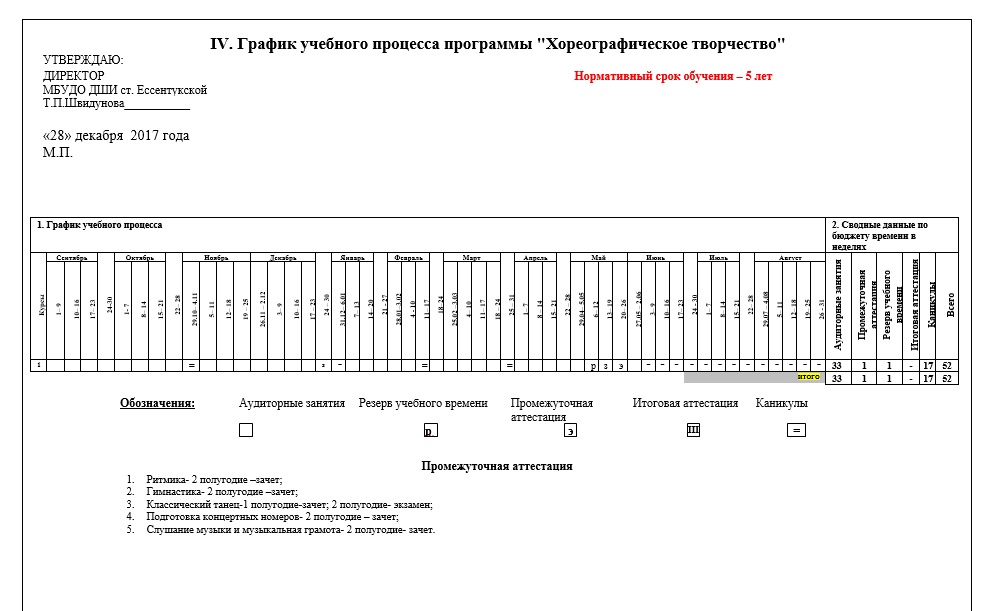 IV.    	Комплект оценочных средствУчебный предмет ПО. 01. УП. 01"Танец"Требования по годам обучения1-й  год обученияТема 1. Шаги и бег (в продвижении вперёд)- бытовой;- танцевальный шаг с носка;- шаг на полупальцах;- боковой шаг на всей стопе по прямой позиции;- лёгкий бег на полупальцах;- бег с поднятым коленом «лошадки».Тема 2. Позиции ног- I, II, III, VI (первая прямая) позиции.Тема 3. Позиции рук- подготовительное положение рук;  1,2,3 позиции;- переводы рук из позиции в позицию (port  de bras).Тема 4. Элементы танцевальной азбуки- понятие опорной и рабочей ноги;- полуприседание (demi - plies) по VI, I, II, III  позициям;- открывание (battements tendus) ноги в сторону и вперед из VI и I позиции;- поднимание (releve) на полупальцы по VI и I позициям;- поднимание (releve) на полупальцы в сочетании с полуприседанием;- прыжки (temps leve) на двух ногах по VI позиции;- открывание ноги  (battements  tendus) в сочетании с полуприседанием (demi- plies) в сторону и вперёд;- движения для головы: повороты направо – налево в различном характере, вверх- вниз (с различной амплитудой), наклоны вправо-влево (к плечу);- движения плеч и корпуса: подъем и опускание плеч, наклоны корпуса вперёд и в сторону, повороты, выводя одно плечо вперед;- ведение рабочей согнутой ноги по опорной ноге  вверх, сгибая её в  колене (retere) по VI позиции;- галоп;- шаг польки;- подскоки;- соскоки в I прямую позицию;- хлопки в ладоши соло и в паре.Тема 5. Элементы русского (национального)  танца- положения рук русского танца (свободно опущенные вниз вдоль корпуса; на талии (вбок); «крендель» (под одну руку в паре);- русский поклон;- притопы;- русский дробный ход  на  музыкальные длительности 1/8, 1/16;- «гармошка»;- «ёлочка»;- русский переменный шаг;- выдвижение ноги в сторону и вперёд с переводом носка на каблук - «носок-каблук»;- выдвижение ноги в сторону и вперёд с переводом носка на каблук с полуприседанием на опорной ноге;- «припадание» по VI  позиции в продвижении из стороны в сторону.Тема 6. Рисунки танца- понятие интервала в рисунке  танца;- колонна;- шеренга;- диагональ;- круг;- кружочки;- «звёздочка»;- «цепочка».Тема 7. Перестроения в танце (ориентировка в пространстве)- повороты вправо и влево;- движение по линии танца и против линии танца;- движение по диагонали;- из колонны в шеренгу;- из колонны по одному в колонну по два;- из колонны по два в колонну по четыре;- сужение и расширение круга;- «прочёс»;- «ручеёк»;- из одного круга в несколько кружочков и обратно в один круг;- в пары и обратно.Тема 8. Развитие артистизма и импровизация- элементарные формы танцевальной сюжетной импровизации;- самостоятельное сочинение хореографического фрагмента (1-2 музыкальные фразы)  на предложенный образ, тему;- передача характера музыки движением.Тема 9. Танцевальные этюды- этюд на перестроения на маршевых шагах;- этюд на ориентировку в пространстве, построенный  на материале русского хороводного танца;- этюд, построенный  на подскоках, галопе, шаге польки;- сюжетный танцевальный этюд.2-й год обученияТема 1. Шаги и бег- танцевальный шаг в продвижении назад;- танцевальный шаг на полупальцах в продвижении назад;- шаг с высоким подъёмом колена в продвижении вперёд на полупальцах;- шаг с высоким подъёмом колена в продвижении назад на полупальцах;- шаг с подскоком;- спортивная ходьба с маховыми движениями рук;- бег, сгибая ноги сзади в коленях в продвижении вперёд;- бег, вынося прямые ноги вперёд в продвижении вперёд и назад.Тема 2. Элементы танцевальной азбуки- положение корпуса прямо (en face);- положение корпуса в полуоборот по диагонали (epaulement);- нумерация точек балетного зала;- позиция ног – IV;- переход с одной ноги на другую (pas degage):из III во II  позицию, из III в IV позицию;с plie из III во II  позицию, с plie из III в IV позицию;- проведение ноги вперёд-назад через I позицию (passé par terre);- прыжки на двух ногах по  I позиции;- вальсовая «дорожка»;-  освоение танцевальных движений в паре;- воспитание чувства ансамбля.Тема 3. Элементы русского (национального) танца- открывание (раскрывание) рук вперёд – в сторону из положения на поясе;- положение рук в паре (за одну руку, крест-накрест);- русский переменный шаг в продвижении назад;- русский переменный шаг в продвижении вперёд и назад в сочетании с открыванием и закрыванием рук на пояс;- боковой русский ход «припадание» по III позиции;- «ковырялочка»;- приставной шаг в разных направлениях;- притопы на всей стопе в разных ритмах.Тема 4. Рисунки танца- «корзиночка»;- «плетень»;- «змейка»;- «улитка».Тема 5. Перестроения в танце (ориентировка в пространстве)- из одного круга в два концентрических, двигающихся в разные стороны;- движение по кругу с перестроением по два и по три человека;- движение в колонны по одному с разных сторон по диагонали, с переходом в центре «через одного»;- перестроение типа «шен».Тема 6. Развитие артистизма и импровизация- применение изученных движений и рисунков в импровизационных танцевальных композициях (на 16 или 32 такта) на материале классической и народной музыки;- создание хореографического образа на современную музыку (сюжетная композиция).Тема 7. Танцевальные этюды- этюд в ритме вальса, построенный на вальсовой «дорожке» и разнообразных рисунках;- этюд в ритме польки в парах;- этюд в стиле старинного танца  менуэта или гавота (музыкальный размер ¾, 4/4);- этюд в ритме тарантеллы (музыкальный размер 6/8);- этюд на материале русского танца с контрастными частями (двух- или трёхчастная форма).График промежуточной аттестацииТаблица 3Требования к контрольным урокам и зачетам (экзаменам)За время обучения учащиеся должны приобрести ряд практических навыков:уметь выполнять комплексы упражнений с учетом индивидуальных особенностей организма;уметь сознательно управлять своим телом;владеть упражнениями на развитие музыкальности, метроритмического чувства;уметь координировать движения;владеть в достаточной степени изученными танцевальными движениями разных характеров и музыкальных темпов.III. 	Требования к уровню подготовки обучающихсяРезультатом освоения программы является приобретение обучающимися следующих знаний, умений и навыков:знание основных элементов классического, народного танцев;знание о массовой композиции, сценической площадке, рисунке танца, слаженности и культуре исполнения танца; умение исполнять простые танцевальные этюды и танцы;умение ориентироваться на сценической площадке; умение самостоятельно создавать музыкально-двигательный образ; владение различными танцевальными движениями, упражнениями на развитие физических данных;навыки перестраивания из одной фигуры в другую; владение первоначальными навыками постановки корпуса, ног, рук, головы;навыки комбинирования движений;навыки ансамблевого  исполнения, сценической практики.IV. 	Формы и методы контроля, система оценокАттестация: цели, виды, форма, содержаниеОценка качества реализации программы включает в себя текущий контроль успеваемости, промежуточную  аттестацию обучающихся:Формы текущего контроля:  устный опрос, просмотры.Формы промежуточной аттестации:контрольные уроки, зачеты, проводимые в виде  творческих показов. Программа предусматривает проведение для обучающихся консультаций с целью их подготовки к контрольным урокам, зачетам и экзаменам.2. Критерии оценокДля аттестации обучающихся создаются фонды оценочных средств, которые включают в себя методы контроля, позволяющие оценить приобретенные знания, умения и навыки.  Критерии оценки качества исполненияТаблица 3Согласно ФГТ, данная система оценки качества исполнения является основной.Фонды оценочных средств призваны обеспечивать оценку качества приобретенных выпускниками знаний, умений и навыков.Учебный предмет ПО. 01. УП. 02"Ритмика"Требования по годам обучения    Тема 1. Развитие слуховых способностей восприятия средств музыкальной выразительностиХарактер музыки- умение слушать музыку и определять её характер;- отражать в движении разнообразные оттенки характера музыкальных произведений (весёлый, спокойный, энергичный, торжественный и т.д.).Динамика (сила звука)- forte (громко)- piano (тихо)- fortissimo (очень громко)- crescendo (постепенно увеличивая силу звука)- diminuendo (постепенно ослабляя силу звука)- понятие штрихов  legato (связанно) и  staccato (отрывисто)- sforzando (акцентируя, выделяя с силой)- пианиссимо (pp)  (очень тихо)- фортиссимо (ff) (очень громко)Темп (скорость музыкального движения)- allegro (быстро)- allegretto (довольно быстро)- andante (не спеша)- adagio (медленно)- lento (очень медленно)- ritenuto (постепенно замедляя)- accelerando (постепенно ускоряя)Метроритм (метр, музыкальный размер)- 2/4, 3/4, 4/4, 6/8;- такт, сильные и слабые доли такта;- тактовые и затактовые вступления;- тактирование (дирижирование) в указанных размерах.Строение музыкального произведения  (форма и фактура)- двухчастная, трёхчастная, куплетная формы;- фраза;- мотив, предложение, период;- начало и окончание музыкальной фразы;- понятие о вступлении, куплете, запеве и припеве;- мелодия и аккомпанемент.Длительности. Ритмический рисунок- целые, половинные, четверти, восьмые, шестнадцатые;- ритмические рисунки (сочетание указанных длительностей);- несложное двухголосие, каноны с порядком вступления голосов в 1-2 такта;- ритмические диктанты, так называемое «ритмическое эхо» (учащиеся повторяют по памяти движением ритмический рисунок прослушанной музыки (фразы, предложения), исполненной концертмейстером на музыкальном инструменте);- ритмические фигуры «четверть с точкой и восьмая» или «восьмая с точкой и шестнадцатая».Маршевая и танцевальная музыка- особенности танцевальных жанров: полька,  лендлер, галоп;- слушание и анализ маршевой и танцевальной музыки.Тема 2. Формирование танцевально-двигательных навыков, основанных  на метроритмической организации музыки- танцевальные шаги  и бег в соответствии с музыкальными длительностями и музыкальными размерами; дирижирование во время исполнения шагов:танцевальный шаг в продвижении вперёд и назад;шаг на полупальцах в продвижении вперёд и назад;шаг с высоким подъёмом колена на всей стопе и на полупальцах;лёгкий бег; бег, сгибая ноги сзади; бег, вынося прямые ноги вперёд;подскоки;галоп;- позиции ног,  смена позиций ног  на новый музыкальный  такт;- позиции и положения рук, переводы рук из позиции в позицию; положения рук в паре;- положения корпуса;- простейшие элементы русского (национального) танца; ритмический рисунок в движении и музыке:шаг польки;русский переменный шаг;припадание;«ковырялочка»;«гармошка»;притопы;хлопки в ладоши  соло и в паре.- прыжки (на двух ногах на месте, в продвижении вперёд, в повороте вокруг себя) в соответствии с музыкальными длительностями и ритмическими рисунками; - упражнения на ориентировку в пространстве (повороты вправо-влево, движение по линии и против линии танца,  движение по диагонали); согласовывать изменение направления движения с построением музыкального произведения;- построения и перестроения (рисунки в танце); смена рисунка в танце в соответствии с музыкальным периодом, предложением, фразой.Тема 3. Музыкально-ритмические этюды и игры(возможно использование предметов и музыкальных шумовых инструментов).- этюды с предметами (мяч, скакалка, обруч, шарф, лента и т. д.);- этюды с использованием  детских музыкальных инструментов (бубен, колокольчики, маракасы, ложки, барабан и т. д.);- музыкально-ритмические этюды и танцы, сочиненные самими учащимися;- музыкально-ритмические игры (сюжетные и ролевые).Объем знаний и умений Ученики должны иметь следующие знания, умения, навыки: уметь определять выразительные средства музыки -  характер, темп, штрихи, регистр, динамические оттенки;знать музыкальную терминологию в объеме знаний учебного предмета  «Слушание музыки и музыкальная грамота»;музыкальный размер 2/4, ¾, 4/4, 6/8;затакт;различать жанры в музыке: песня, танец, марш;знать особенности  народной и классической музыки;уметь правильно  исполнять движения в характере музыки;слышать изменения звучания темпа в музыке и передавать их  движением;выполнять упражнения с предметами и без них под музыку  в простых и сложных музыкальных размерах;уметь видеть свои ошибки и ошибки других учеников;уметь координировать движения  рук, ног и головы;уметь ориентироваться в пространстве;уметь танцевать  в паре и в ансамбле.Требования к уровню подготовки обучающихсяРезультатом освоения программы «Хореографическое творчество» по учебному предмету «Ритмика», является приобретение обучающимися следующих знаний, умений и навыков:знания основных понятий, связанных с метром и ритмом, темпом и динамикой в музыке;знания понятия лада в музыке (мажор и минор) и умение отображать ладовую окраску в танцевальных движениях;первичные знания о музыкальном синтаксисе, простых музыкальных формах;представление о длительности нот в соотношении с танцевальными шагами;умение согласовывать движения со строением музыкального произведения;навыки двигательного воспроизведения ритмических рисунков; навыки сочетания музыкально-ритмических упражнений с танцевальными движениями.Формы и методы контроля, система оценокОперативное управление учебным процессом невозможно без осуществления контроля знаний, умений и навыков обучающихся. Именно через контроль осуществляется проверочная, воспитательная и корректирующая функции.Оценка качества реализации программы «Ритмика» включает в себя текущий контроль успеваемости, промежуточную аттестацию обучающихся.Успеваемость учащихся проверяется на различных выступлениях:  контрольных уроках, концертах, просмотрах  и т.д.Текущий контроль успеваемости обучающихся проводится в счет аудиторного времени, предусмотренного на учебный предмет.Промежуточная аттестация проводится в форме контрольных уроков.Контрольные уроки в рамках промежуточной аттестации проводятся на завершающих полугодие учебных занятиях в счет аудиторного времени, предусмотренного на учебный предмет. Учебный предмет ПО.01.УП.03. «Гимнастика»Требования по годам обученияПреподаватель в работе  должен учитывать, что большинство упражнений предназначаются для  исполнения, а остальные - для работы в классе или просто ознакомления. Следовательно, преподаватель может устанавливать степень завершенности работы по освоению движений гимнастики. В  гимнастике требуются  определенные навыки  владения   своим телом такие  как:ловкость;гибкость; сила мышц;быстрота реакции;координация движений.Примерный рекомендуемый набор упражнений.1. Упражнения для стоп 1. Шаги: а) на всей стопе;  б) на полупальцах.2. Сидя на полу, сократить и вытянуть стопы по VI позиции.3. Лежа на спине, круговые движения стопами: вытянуть стопы по VI позиции, сократить по VI позиции, медленно развернуть стопы так, чтобы мизинцы коснулись пола (сокращенная 1 позиция), вытянуть стопы по 1 позиции.4. Releve на полупальцах в VI позиции: а) у станка; б) на середине;в) с одновременным подъемом колена (лицом к станку).5. Из положения - сидя на пятках, подняться на пальцы (подъем должен "вывалиться"), перейти на полупальцы, опустить пятки на пол. Все сделать в обратном порядке и вернуться в исходное положение.6. Сидя на пятках, спина круглая, перейти в положение - сидя на подъем, руки опираются около стоп.7. Лицом к станку: из 1 позиции поставить правую ногу на "полупальцы" (колено находится в выворотном положении), перевести ногу "на пальцы» и вернуть ногу в исходную позицию.2. Упражнения на выворотность1. Лежа на спине развернуть ноги из VI позиции в 1.2. "Лягушка":  а) сидя; б) лежа на спине;  в) лежа на животе;г) сидя на полу -  руки продеть с внутренней стороны голени и, сцепив кисти в "замок", подтянуть стопы к себе, при этом выпрямить корпус, колени максимально отвести от корпуса; д) «Лягушка" с наклоном вперед.3. Сидя у стены: согнуть ноги в коленях, подтянуть их к груди. Захватить носки стоп руками так, чтобы они сохраняли 1 позицию,  и выпрямить ноги вперед.4. Лежа на спине, подъем ног на 90º по 1 позиции с одновременным сокращением и вытягиванием стоп.3. Упражнения на гибкость вперед1. "Складочка" по VI позиции с обхватом рук за стопы.2. "Складочка" по I позиции: сидя колени согнуть и подтянуть к груди,  стопы в выворотной I позиции, руками удержать стопы, стараясь развести их в стороны. Вытянуть ноги по полу с одновременным наклоном вперед, руки и  стопы вытягиваются.3. Из положения упор присев (присед, колени вместе, руки опираются около носков снаружи) встать в положение упор согнувшись  (стойка на прямых ногах с опорой руками около носков, тело согнуто в тазобедренных суставах).4. В глубоком plie по II позиции, руки продеть с внутренней стороны голени и взяться за стопы, сохраняя положение рук, выпрямить колени с одновременным наклоном туловища.5. Спиной к станку: "кошечка", т.е. последовательный волнообразный прогиб из положения "стоя" в наклон вперед. Прогиб начинается с верхних звеньев позвоночника. Движение делается и в обратном порядке.4. Развитие гибкости назад1.Лежа на животе, port de bras назад с опорой на предплечья, ладони вниз -поза «сфинкса».                      2. Лежа на животе,  port de bras  на вытянутых руках.3. "Колечко" с глубоким port de bras назад, одновременно ноги согнуть в коленях, носками коснуться головы.4."Корзиночка". В положении лежа на животе, взяться руками за стопы. Сильно прогнуться, подняв бедра и туловище вверх (следить, чтобы руки находились в таком же положении, как при упражнении "мостик").                                       5. "Мост", стоя на коленях: в положении лежа на животе, взяться руками за стопы. Сильно прогнуться, подняв бедра и туловище вверх (следить, чтобы руки находились в таком же положении, как при упражнении "мостик").                                     6. Из положения "стоя" опуститься на "мостик" и вернуться в исходное положение.5. Силовые упражнения для мышц живота1. Лежа на коврике, ноги поднять на 90º  (в потолок) и опустить,  руки в стороны ладонями вниз:                                      2. "Уголок":  а) из  положения -  сидя, колени подтянуть  к грудиб) из  положения -  лежа.3.Стойка на лопатках с поддержкой под спину.4. Лежа на спине battements releve lent двух ног на 90º. Опустить ноги за голову до пола, развести в стороны и через rond  собрать в 1 позицию.6. Силовые упражнения для мышц спины1. Лежа на животе, подъем и опускание туловища (руки вперед или в сторону, ноги в выворотном положении).2. Лежа на животе, подъем и опускание ног и нижней части туловища (ноги в выворотном положении, голова на руках):                                                                           3. "Самолет".  Из  положения - лежа на животе, одновременное подъем и опускание  ног и туловища.                                  4."Лодочка".  Перекаты на животе вперед и обратно.5. Отжимание от пола (упражнение для мальчиков за счет упражнения №4).6."Обезьянка".Стоя по VI позиции, поднять руки вверх, наклониться вперед, поставить ладони на пол перед стопами. Поочередно переступая руками вперед, принять положение – упор, лежа на животе. Затем, движение проделать в обратном порядке до исходного положения.7. Упражнение в парах: лежа на животе, подъем и опускание туловища (руки в III позиции). Партнер придерживает за колени.8. Стоя в 1 позиции, поднять руки вверх, сделать глубокий наклон вперед, поставить ладони на пол перед стопами. Поочередно переступая  руками вперед, принять положение "упор лежа". При этом стараться удержать пятки в 1 позиции на полу. Сгибаясь в тазобедренных суставах, подтянуть ноги в 1 позиции, как можно ближе к рукам. Подняться в исходное положение.7. Упражнения на развитие шага.1. Лежа  на полу,  battements releve lent на 90º по 1 позиции во всех направлениях.2. Лежа на полу, grand battement jete по 1 позиции во всех направлениях3. Лежа на спине  battements releve lent  двух ног на 90º (в потолок), медленно развести ноги в стороны до шпагата,  собрать ноги в 1 позицию вверх.4. Шпагаты: прямой, на правую, на левую ноги.5. Сидя на прямом "полушпагате", повернуть туловище вправо, и, с максимальным наклоном к правой ноге, взяться левой рукой за стопу. Правая рука отведена за спину.6. Сидя на прямом "полушпагате", наклонить туловище боком вправо, и, с максимальным наклоном к правой ноге, взяться левой рукой за стопу. Правая рука на левом бедре:7. Сидя в положении "лягушка", взяться левой рукой за стопу правой ноги и выпрямить  ногу вперед.8. Сидя в положении "лягушка", взяться левой рукой за стопу правой ноги и выпрямить ногу в сторону, правая рука на полу.9. Сидя на полу с ногами по 1 позиции, развести ноги до прямого шпагата, лечь вперед и, разворачивая ноги в тазобедренных суставах, перевести их в "лягушку" на животе. Проделать все в обратном порядке.10. Лежа на боку, battement developpe  правой ногой, с сокращенной стопой. Захватить ее:   а) правой рукой,     б) левой рукой.11. Равновесие с захватом правой руки голеностопного сустава правой ноги:   а) вперед,   б) в сторону,   в) назад.8. Прыжки1.Temps sauté по VI  и 1 позициям.2. Подскоки на месте и с продвижением.3. На месте перескоки с ноги на ногу.4."Пингвинчики". Прыжки по 1 позиции с сокращенными стопами.5. Прыжки с поджатыми ногами.6. Прыжки с продвижением в полушпагате с поочередной сменой ног.7. "Козлик". Выполняется pas  assamble, подбивной прыжок.8. Прыжок в шпагат.9. Подбивной  прыжок в "кольцо" одной ногой. Формы и методы контроля, система оценок     	Оценка качества освоения учебного предмета "Гимнастика" включает в себя текущий контроль успеваемости и промежуточную аттестацию обучающегося в конце каждого учебного года обучения. В качестве средств текущего контроля успеваемости могут использоваться контрольные уроки, опросы, просмотры.    	Текущий контроль успеваемости обучающихся проводится в счет аудиторного времени, предусмотренного на учебный предмет.    	Промежуточная аттестация проводится в форме контрольных уроков. Контрольные уроки могут проходить в виде просмотров.    Контрольные уроки в рамках промежуточной аттестации проводятся на завершающих полугодие учебных занятиях в счет аудиторного времени, предусмотренного на учебный предмет.     	По завершении изучения предмета "Гимнастика" по итогам промежуточной аттестации обучающимся выставляется оценка, которая заносится в свидетельство об окончании образовательного учреждения.  По итогам показа на контрольном уроке выставляется оценка по пятибалльной шкале.При выведении итоговой  оценки учитывается следующее:оценка годовой работы ученика;оценка на контрольном уроке.Учебный предмет ПО.01.УП.04.«Классический танец»Настоящая программа составлена традиционно: включает основной комплекс движений – у станка и на середине зала и дает право преподавателю на творческий подход к ее осуществлению с учетом особенностей психологического и физического развития детей 9-15 лет.    Обучение по данной программе позволяет изучать материал поэтапно, в развитии - от простого к сложному.Урок состоит из двух частей - теоретической и практической, а именно:а) знакомство с правилами выполнения движения, его физиологическими особенностями;  б) изучение движения и работа над движениями в комбинациях.Урок для женского класса состоит из 4-х частей - экзерсис у станка, экзерсис на середине зала, allegro, экзерсис на пальцах (на пуантах).Урок для мужского класса состоит из 3-х частей - экзерсис у станка, экзерсис на середине зала, allegro. Содержание программы3 класс (1-й год обучения)	Постановка корпуса, ног, рук и головы. Изучение основных движений классического танца в чистом виде и в медленном темпе. Развитие элементарных навыков координации движений и музыкальности.Экзерсис у станка 1. Позиции ног – I, II, III,V.2. Позиции рук – подготовительное положение; 1, 2, 3 позиции рук. 3. Demi-pliés– по I, II и V позициям.4. Grand pliés по I, II, и V позициям.5. Battements tendus из I позиции, после усвоения  из V позиции:-в сторону, вперед, назад;-с demi-pliés  в сторону, вперед, назад;-demi- pliés во II позиции без перехода  и с переходом с опорной ноги;-с опусканием пятки во II позицию;-с passé par  terre.6. Plié-soutenus  - в сторону, вперед, назад.7. Battements tendus jetés из  I и V позиции в сторону, вперед, назад.8. Demi-rond de jambe  и  rond de jambe par terre en dehors  и en dedans (вначале объясняется понятие en dehors  и en dedans).9. Положение sur le cou de pied – спереди, сзади и обхватное.10. Battements fondus – в сторону, вперед и назад носком в пол.11. Battements frappés – в сторону, вперед и назад носком в пол.12. Battements  retires sur le cou-de-pied.13. 1-ое port de bras. 14. Battements releves  lents  на 45° и на 90° из  I и V позиции в сторону, вперед и назад.15. Grands battements  jetes из I и V позицй в сторону , вперед и назад.16. Перегибы корпуса  назад, в сторону (лицом к  станку).17.Relevés на полупальцы  в I, II, V  позициях c вытянутых ног и c demi – plies. 18. Pas de bourrée с переменой ног ( лицом к станку).Середина зала1. Позиции ног – I, II, III,V.2. Позиции рук – подготовительное положение; 1,2,3 позиции.3. Demi-pliés – по  I, II и V позициям en face.4. Grand plies в I и II  позициям en face.5. Battements tendus: -из  I и V позиций во всех направлениях;-с demi-pliés  во всех направлениях.6.  Рlié-soutenus во всех направлениях.7.  Demi-rond   de jambe par  terre en dehors и en dedans.8. Relevés  в I и II  позициях  на полупальцы:-с вытянутых ног;-с demi-plies.9. 1-е port de bras.AllegroПервоночально все прыжки изучаются лицом к станку.1. Temps sauté  по I, II, и V позициям.2. Pas èchappé  во II позицию.3. Changement de pieds.  4. Трамплинные прыжки.5. Pas balance.В первом полугодии проводится контрольный урок по пройденному и освоенному материалу.Во втором полугодии – переводной экзамен.Требования к переводному экзаменуПереводной экзамен  проходит в форме урока при комиссии, в который преподаватель включает пройденный за учебный год материал, составляя его в элементарные комбинации. Учащиеся должны грамотно и музыкально выполнить этот урок.4 класс (2-й год обучения) Дальнейшее развитие координации движений у станка и на середине зала. Изучение поз:  croisee, efface  вперёд, назад;  I, II, III arabesque носком в пол.  Освоение поворотов головы и более сложных движений. Продолжение развития выразительности на середине зала: введение в упражнения port de bras. Первоначальное знакомство с техникой полуповоротов на  двух ногах и движений на пальцах. Повторение ранее пройденных прыжков и изучение новых. Простейшее сочетание элементарных движений.Экзерсис у станка1. Позиция ног – IV.2. Demi-plies в IV позиции.3. Grand-plies в IV позиции.4. Battements tendus: -с demi-plie в IV позиции без перехода и с переходом с опорной ноги;-double (двойное опускание пятки) во II позицию. 5. Battements tendus jetes piques во всех направлениях.6. Rond de jambe par terre en dehors и en dedans на demi-plie. 7. Preparation для rond de jambe par terre en dehors и en dedans.8. Battements fondus  на 45° во всех направлениях.9. Battements soutenus  во всех направлениях  носком в пол.10. Battements frappes на 30° во всех направлениях.11. Battements doubles frappes во всех направлениях носком в пол. 12. Rond de jambe en l’ air en dehors и en dedans.13. Petits battements sur le cou-de-pied.14. Battements developpes:-вперед, в сторону, назад;-рassé со всех направлений.15. Grands battements  jetes pointes во всех направлениях.16.  3-е  port  de bras.17. Releves на  полупальцы в  IV позиции.Середина зала1. Положение epaulement croisee и effacee.2. Позы: croisee, effacee вперед и назад; I, II и III arabesques носком в пол.3. Demi-plies в IV и V позициях en face и epaulement. 4. Grand-plies в I, II позициях en face; в V позиции en face и epaulement crоiseе.5. 2-е port de bras. 6. Battements tendus:-в позах crоiseе effacee;-с опусканием пятки  во II позицию и с demi plie во II позиции без перехода и с переходом с опорной ноги; -passe  par  terre; -с demi plie в V позиции во всех направлениях и позах.7. Battements tendus jetes: -из I и V позиций во всех направлениях;-piques в сторону, вперёд и назад.8. Rond de jambe par terre en dehors и en dedans.9. Preparation для rond de jambe par terre en dehors и en dedans.10. Battements fondus во всех направлениях носком в пол и на 45о. 11. Battements soutenus  во всех направлениях носком в пол.12. Battements frappes во всех направлениях  носком в пол и на 30°.13. Battements releves  lents на 90°  во всех направлениях.  14. Grands battements  jetes на 90° во всех направлениях.   15. Pas de bourree с переменой ног en face и окончанием в epaulement.16. Releves  на  полупальцы  в  IV позиции с вытянутых ног и с demi-plie.17. Temps lie par  terre вперед и назад.AllegroPas assemble с открыванием ноги в сторону.Sissonne simple en face и в позах.Sissonne fermeе в сторону.Petit pas chasse во всех направлениях en face и в позах.Pas balance в позах.Экзерсис на пальцахЛицом к станку:Releves по I, II и V позициям.Pas echappe из  V позиции во  II позицию.Pas assemble soutenu en face с открыванием ноги в сторону.Pas de bourree suivi  по V позиции на месте и с продвижением в сторону.Pas de bourree с переменой ног en dehors и en dedans.На середине зала:Pas couru  вперед и назад.Pas de bourree suivi на месте,  с продвижением  в сторону и en tournant.  	В первом полугодии проводится контрольный урок по пройденному и освоенному материалу.	Во втором полугодии – переводной экзамен.Требования к переводному экзамену Во втором и последующих классах экзамен проходит в форме урока при комиссии, в который преподаватель включает весь пройденный за  год материал  в танцевальные комбинации. Учащиеся должны грамотно, музыкально и выразительно исполнить этот урок.5 класс (3-й год обучения)Повторение ранее пройденного материала. Развитие силы и выносливости ног за счет ускорения темпа исполнения, увеличения количества каждого тренируемого движения. Продолжение развития координации: усложнение техники исполнения ранее пройденных движений, изучение новых более сложных движений, расширение их комбинирования в упражнениях, исполнение отдельных движений на полупальцах (у станка). Развитие выразительности: ввод в тренировочные упражнения 3-го port de bras у станка и на середине зала, использование epaulement и поз на середине зала. Изучение прыжков с окончанием на одну ногу.Экзерсис у станкаБольшие и маленькие позы: croisee, effacee, ecartee  вперед и назад,  II arabesque  носком в пол  (по мере усвоения позы вводятся в различные  упражнения). Battements   tendus  в маленьких и больших позах. Battements  tendus  jetes:-в  маленьких и больших  позах;-balancoirе  en face.Demi-rond  de jambe  и rond de jambe на 45  на всей стопе en dehors и en dedans. Battements  fondus:-на полупальцах;-c plie-releve.Battements  soutenus с подъёмом на полупальцы  на 45 во всех направлениях.Battements  doubles frappes  на 30 во всех направлениях.Flic вперёд и назад на всей стопе.Petit  temps releves  en dehors и en dedans на всей стопе.10.Petits battements  sur le cou-de-pied на полупальцах.11.Pas tombe на месте, другая нога в положении sur le cou-de-pied.12.Pas coupe на всю стопу и на полупальцы.13.Battements releves lents  и battements  developpes на  90:-в позах croisee, effaceе;-battements developpes passé.14.Grands  battements  jetes:-в больших  позах;-pointee en faсe.15. Releves  на полупальцы с работающей ногой в положении sur le cou-de-pied.16.1-e  и 3-е  port de bras с ногой, вытянутой  на носок вперёд, назад и в сторону.17.Поворот fouette en dehors и  en dedans на ¼ и ½  круга с носком на полу, на вытянутой ноге и на demi-plie.18.Полуповороты в V позиции к станку и от станка с переменой ног на полупальцах,   начиная с вытянутых ног и с demi-plie.19.Soutenu en tournant en dehors и en dedans по 1/2 поворота, начиная из положения носком в пол.Середина зала1.Большие и маленькие позы: croisee; effacee; ecartee; I, II и III arabesques   (по мере усвоения позы вводятся в различные упражнения).2.Grands plies в IV позиции  в позах  croisee и effacee.3. Battements  tendus в больших и маленьких позах:-с demi-plie в IV позиции без перехода с опорной ноги и с переходом;-double (с двойным опусканием пятки в II позицию).4.Battements  tendus jetes:-в маленьких и больших позах;-balancoire en faсe.5.Round de jambe par terre en dehors и en dedans на demi-plie.6.Demi-rond de jambe на 45 en dehors и en dedans.7.Battements  fondus  в маленьких позах на 45 и с plie-releve en face.8.Battements doubles frappes носком в пол en face.9.Petits battements  sur le cou-de-pied.10.Rond de jambe en l’air en dehors и en dedans.11.Battemenst  releves lents в позах croisee и efacee,;  в I  и III arabesques.12.Battements developpes en face во всех направлениях.13.Grands  battements  jetes:  -в больших позах;-pointes en face.14.Temps  lie par terre с перегибом корпуса.15. Pas de bourree без перемены ног с продвижением из стороны в сторону носком в пол и на 4516.Soutenu en tournant en dehors и en dedans на 1/2 поворота, начиная из положения носком в пол и на 45Allegro1.Temps saute no IV позиции.2.Grand changement de pieds.3.Petit changement de pieds.4.Pas echappe на IV позицию.5.Pas assemble с открыванием ноги вперёд и назад en face  и в маленьких позах.6.Pas jete с открыванием ноги в сторону.7.Sissonne fermee  en face во всех направлениях.8.Pas de chat. 9.Pas glissade  в сторону.10.Pas emboite вперёд и назад sur le cou-de-pied.11.Temps leve в I arabesque ( сценический sissonne).Экзерсис на пальцах1.Releve по IV позиции en face и маленьких позах croisee  и effacee.2.Pas assemble soutenu с открыванием ноги в сторону, вперед и назад en face.3.Pas echappe по  II  позиции с окончанием на одну ногу, другая нога в положении sur le cou-de-pied.4.Pas echappe в IV позицию в позы croisee, effacee.5.Pas de bourree с переменой ног en face и с окончанием в epaulement.6.Pas glissade с продвижением вперёд, в сторону и назад.7.Pas de bourree suivi во всех  направлениях, в  маленьких и больших позах.8.Sisonne simple en face.6 класс (4-й год обучения)	Активно вводятся полупальцы в упражнениях у станка.  Изучение полуповоротов на одной ноге у станка.  Начало изучения pirouette  на середине зала. Усложнение сочетаний движений, необходимое для дальнейшего развития координации. Работа над выразительностью и музыкальностью  исполнения движений.Экзерсис у станка1. Demi-rond de jambe и rond de jambe на 45 на всей стопе и на полупальцах.2. Battements  soutenus на 45  с подъемом на полупальцы в маленьких позах.3. Battements doubles fondus   на 45.4. Flic вперед и назад с подъемом на полупальцы.5. Battements  frappes  на полупальцах во всех направлениях  en face  и в позах.6. Battements  double  frappes на полупальцах  во всех направлениях  en face,  в позах и с окончанием  в demi plie.7. Rond de jambe en l’air на полупальцах.8. Petit temps releve en dehors и en dedans  с окончанием на полупальцы.9. Battements developpes:-в позе ecarteе вперед и назад;-attitude  croisee и effacee;-II arabesques на всей стопе и  с подъемом на полупальцы.10. Demi-rond de jambe  на 90 en dehors и en dedans на всей стопе.11. Grands  battements    jetes  pointes  в позах.12. 3-е рогt de bras - исполняется с demi-plie на опорной ноге.13.Полуповороты на одной ноге en dehors и en dedans:-с подменой ноги на всей стопе и на полупальцах;-с работающей ногой в положении sur le cou-de-pied.14. Полный поворот (detourne) к станку и от станка в V позиции с переменой ног на полупальцах.Середина залаRond de jambe на 45 на всей стопе en dehors и en dedans.Battements  fondus с plie-releve  в маленьких позах.Battements  soutenus и в маленьких позах носком в пол и на 45 на всей стопе.Battements  frappes  в позах на 30.Battements  doubles  frappes  в маленьких позах на 30 и с окончанием в demi-plie.Flic вперёд и назад на всей стопе.Рas tombe на месте,  другая нога в положении sur le cou-de-pied.Pas coupe на всю стопу, другая нога в положении sur le cou-de-pied.Grands  battements  jetes  pointes  в позах.10.Поза IV arabesque носком в пол.11.4-е и 5-е port de bras.12.Поворот  fouette en dehors  и en dedans на   ¼  круга  c носком  на полу, на вытянутой ноге и на demi-plie. 13.Preparation к pirouette и pirouette en dehors и en dedans со II позиции.AllegroDouble pas assemble.   Pas echappe  по IV позицию на croiseе с окончанием на одну ногу, другая нога в положении sur le cou-de-pied.Pas jete en face  и в позах.Pas coupe.Sissonne ferme во всех направлениях и позах.Pas de basque  вперёд и назад.Sissonne  ouvert на 45 en face  во всех направлениях.Pas emboite вперёд на 45 на месте.                                                       Pas balance во всех направлениях и en tournant  на ¼ круга.Экзерсис на пальцахPas echappe по IV позиции с окончанием на одну ногу, другая - в  положении sur le cou-de-pied вперёд и назад.Pas  assemble  soutenu  в позах.Pas de bourreе без перемены ног из стороны в сторону носком в пол.Pas glissаde  вперед, в сторону и назад в маленьких и больших позах.Temps lie par terre.Sissonne simple en face и в позах.Pas jete (pique):-на месте с открыванием ноги в сторону;-с продвижением  вперед, в сторону, назад, другая нога в положении sur le cou-de-pied.Pas coupe-ballonnее  с открыванием ноги в сторону.Sus – sous в маленьких и больших позах.7 класс (5-й год обучения)Развитие устойчивости. Введение полупальцев в некоторые движения на середине зала. Ускорение темпа исполнения движений (некоторые движения исполняются восьмыми долями). Начало освоения движений en tournant. Продолжение изучения pirouette. Начало изучения заносок. Дальнейшее развитие координации движений во всех разделах урока.Экзерсис у станкаGrands plies с port de bras (без работы корпуса).Battements  tendus  pour batterie.Rond de jambe на 450 en dehors и en dedans на полупальцах и на demi-plie.Battements  fondus с plie-releve и demi-rond  на 45Battements  soutenus на 90 en face и в  позах.Battements  frappes с releve на полупальцы.Battements  doubles  frappes  с releve на полупальцы.Flic-flac en face на всей стопе с окончанием на полупальцы.Pas tombe с продвижением и окончанием носком в пол, sur le cou-de-pied и на 450.10.Rond de jambe en l air en dehors и en dedans  с окончанием на demi-plie.11.Battements  releves lents и battements developpes:-с подъемом на полупальцы и полупальцах;-на demi-plie.12.Grand rond de jambe  на 90 en dehors и en dedans en face.13.Grands  battements jetes  passe par terre c окончанием на носок вперёд и назад.14.Полуповороты на одной ноге на полупальцах en dehors и en dedans (работающая нога в положении sur le cou-de-pied) с приёма  pas tombe.15.Preparation  к  pirouette sur le cou-de-pied en dehors и en dedans с V позиции.16.3-е рогt de bras  c ногой, вытянутой на носок назад на plie  (с растяжкой) без перехода и  с переходом с опорной ноги.Середина зала1.Grands plies c port de bras (без работы корпуса).2.Battements  tendus en tournant en dehors и en dedans на 1/8 , 1/4 круга.3.Battements fondus с plie releve и demi-rond на 45 en face на всей стопе.4. Battements  doubles fondus  в пол и на 45 во всех направления и позах.5. Battements  doubles  frappes:-с releve на полупальцы;-с окончанием в demi-plie en face и в позы.6. Pas tombe  с продвижением и окончанием sur le cou-de-pied, носком в пол и на 4507. Поза IV arabesque на 908. Grand rond de jambe developpe en dehors и en dedans en face и из позы в позу.9. Grands  battements jetes  в позе IV arabesque.10. 3-е port de bras с demi-plie на опорной ноге.11.  6-е port de bras.12. Pas de bourree dessus-dеssous en face.13.  Pas de bourree ballotee на  effaceе и croiseе носком в пол и на 4514. Pas glissade en tournant c продвижением в сторону по полному повороту.15. Pas glissade en tournant en dedans по диагонали.16. Preparation к pirouette sur le cou-de-pied с IV и V позиций.17. Поворот fouette en dehors  и  en dedans на   ½   круга en face из позы в позу  c носком  на полу  на вытянутой ноге и на demi-plie.18. Pirouette en dehors  и en dedans со II позиции.AllegroTemps saute no V позиции с продвижением вперед, в сторону и назад.Changement de pieds с продвижением вперёд, в сторону и назад.Pas echappe battu.Sissonne ouverte par developpe на 45 в позах.Pas echappe на II позицию en tournant no 1/4 и 1/2 поворота.Pas   assemble   с  продвижением en face и в позах.Pas jete с продвижением во всех направлениях с ногой в положении sur le cou-de-pied.Pas emboite вперёд на 45 с продвижением и поворотом вокруг себя.Temps leve с ногой в положении sur le cou-de-pied.10.Sissonne tombe en face и в позах.Экзерсис на пальцах1.Pas echappe en tournant на II позицию по 1/4 поворота.2.Pas   assemble   soutenu en tournant en dehors и en dedans по ½ поворота и полному повороту.3.Sissonne simple en tournant по 1/4 поворота.4.Sissonne  ouverte pas  developpe на 45 во всех направлениях и позах.5.Pas de bourree ballotte на croisee  и  effacеe носком в пол и на 456.Pas jete (pique) в позы  на 45 с окончанием в demi-plie.7.Pas jete fondu по диагонали вперёд и назад.8.Soutenu en tournant en dehors и en dedans,  начиная из положения носком в пол.              9.Preparation к pirouette  en dehors и en dedans из  V и IV позиции и pirouette из V  позиции.8 класс (6-ый год обучения)	Работа над устойчивостью на полупальцах и пальцах в больших позах. Увеличение физической нагрузки с целью дальнейшего развития силы ног и выносливости учащихся. Исполнение упражнений на середине зала en tournant. Продолжение освоения техники pirouette. Изучение заносок, прыжков на пальцах. Работа над музыкальностью и артистизмом.Экзерсис у станка1.Battements  fondus на 90 en face на всей стопе и полупальцах.                                                                                      2. Battements doubles frappes с поворотом на ¼  и ½  круга.                                         3.Flic-flac en dehors и en dedans en tournant по ½ поворота.                                                                                                                             4.Grand rond de jambe jete en dehors и en dedans.                                5.Rond de jambe  en l air en dehors и en dedans c releve и  plie-releve на полупальцы.      6. Battements  releves lents и battements developpes  с  demi-plie и переходом с ноги на ногу. 7.Demi-rond de jambe и grand rond de jambe developpe из позы в позу.                                                                                                         8.Grand  battements jetes developpes («мягкие» battements)  на всей стопе.                                                                                                                9.Поворот fouette en dehors и en dedans на ¼ и ½ круга с ногой, поднятой вперед или назад на 45 на полупальцах и с demi-plie.10. Soutenu en tournant en dehors и en dedans, начиная во всех направлениях на 45. 11.Pirouettes en dehors и en dedans  из V позиции.Середина зала1. Battements tendus en tournant en dehors и en dedans на  ¼  и  ½  круга.2. Battements tendus jetes en tournant en dehors и en dedans по 1/8  и 1/4 круг.3. Rond de jambe par terre en tournant en dehors и en dedans no 1/8 и 1/4 круга.4. Battements  fondus на полупальцах  en face и в позах.5. Battements  soutenus на 45 en face и в маленьких позах на полупальцах.6. Battements frappes и battements  doubles  frappes en tournant en dehors и en dedans по 1/8 и ¼ круга носком в пол и на 300.7. Petits  battements sur le cou-de-pied  на полупальцах.8. Flic-flac на всей стопе, с подъемом на полупальцы  и с окончанием в позы на demi-plie.9. Rond  de  jambe  en l air  en dehors и en dedans с окончанием  в  demi-plie.                 10.Battements  releves lents  и  battements developpes  с  demi-plie и с переходом с ноги на ногу en face и в позы.                                                                                               11.Temps lie  на 90 0  с переходом на всю стопу.                                        12.Grands  battements  jetes  passe par  terre c  окончанием на носок вперёд или  назад en face и в позах.                                                                                                           13.Pas de bourreе  ballotte  на 45 en tournant.                                                              14.Pas de bourreе  en tournant  с переменой ног  en dehors и en dedans.                                                 15. Pirouette en dehors и en dedans  из  V и   IV позиций  с окончанием в V позицию.             16. Pas glissade en tournant   по диагонали (2-4).17.Pirouettes  en dedans   c coupe-шага по диагонали (рirouettes - piques) 4-8Allegro1.Pas echappe на IV позицию   на ¼ и ½  поворота.                                             2. Pas assemble с продвижением с приёмов pas glissade и coupe-шаг.          3.Pas de chat  с броском ног назад.                                                       4.Pas jete во всех направлениях с ногой, поднятой на 45°.                                    5.Pas ballonеe  во всех направлениях en face и позах на месте и с продвижением. 6.Temps lie sauté.  7.Grande sissonne  ouverte во всех позах без продвижения.                                                                                                                       8.Royale.                                                                                                                      9.Entrechat-quatre.Экзерсис на пальцах1.  Pas echappe en tournant  по  II и IV позициям  на  1/4 и 1/2 поворота.                  2. Pas de bourree ballotte en tournant  по ¼ поворот.3. Pas de bourree dessus-dessous en face.4. Pas glissade en tournant  с продвижением в сторону en dehors и en dedans no 1/2 поворота и полному повороту.5. Sissonne  simple en tournant  по 1/2 поворота.6. Pas ballonne во всех направлениях и маленьких позах(2-4).7. Pas tombe  из позы в позу на 450 8. Pas jete в больших позах.                                                                                  9. Рirouette en dehors и en dedans из IV позиции.                                   10. Soutenu en tournant en dehors и en dedans,  начиная из положения носком в пол.        11 . Changement de pied.Требования к уровню подготовки обучающихсяРезультатом освоения программы учебного предмета «Классический танец» является сформированный комплекс знаний, умений и навыков, таких, как:- знание рисунка танца, особенностей взаимодействия с партнерами на сцене;- знание балетной терминологии;- знание элементов и основных комбинаций классического танца; знание   особенностей   постановки корпуса,  ног,   рук,   головы, танцевальных комбинаций;- знание средств создания образа в хореографии;- знание принципов взаимодействия музыкальных и хореографических выразительных средств;- умение исполнять на сцене классический танец, произведения учебного хореографического репертуара;- умение исполнять элементы и основные комбинации классического танца;- умение распределять сценическую площадку, чувствовать ансамбль, сохранять рисунок танца;- умение осваивать и преодолевать технические трудности при тренаже классического танца и разучивании хореографического произведения;- умения выполнять комплексы специальных хореографических упражнений, способствующих развитию профессионально необходимых физических качеств;- умения соблюдать требования к безопасности при выполнении танцевальных движений;- навыки музыкально-пластического интонирования;- навыки сохранения и поддержки собственной физической формы;- навыки публичных выступлений.Формы и методы контроля, система оценокАттестация: цели, виды, форма, содержание.Оценка качества реализации программы "Классический танец" включает в себя текущий контроль успеваемости, промежуточную и итоговую аттестацию обучающихся.Успеваемость учащихся проверяется на различных выступлениях: контрольных уроках, экзаменах, концертах, конкурсах, просмотрах к ним и т.д.Текущий контроль успеваемости обучающихся проводится в счет аудиторного времени, предусмотренного на учебный предмет.Промежуточная аттестация проводится в форме контрольных уроков, зачетов и экзаменов.  Контрольные уроки, зачеты и экзамены могут проходить в форме просмотров концертных номеров. Контрольные уроки и зачеты в рамках промежуточной аттестации проводятся на завершающих полугодие учебных занятиях в счет аудиторного времени, предусмотренного на учебный предмет. Экзамены проводятся за пределами аудиторных учебных занятий. Требования к содержанию итоговой аттестации обучающихся определяются образовательным учреждением на основании ФГТ. Итоговая аттестация проводится в форме выпускных экзаменов. По итогам выпускного экзамена выставляется оценка «отлично», «хорошо», «удовлетворительно», «неудовлетворительно». Критерии оценокДля аттестации обучающихся создаются фонды оценочных средств, которые включают в себя средства и методы контроля, позволяющие оценить приобретенные знания, умения и навыки.  Учебный предмет ПО.01.УП.05"Народно-сценический танец"Требования по годам обучения  Распределение материала по годам обученияI   год обучения  - 4 класс II  год обучения  - 5 класс III год обучения  - 6 класс IV год обучения  - 7 класс V  год обучения  - 8 класс Помимо основного материала по народному танцу предлагается дополнительный материал – характерный (сценический) танец (8 класс), а также «Региональный танец» (для хореографических школ ДШИ республик и автономных округов в составе России).Русский народный танец изучается на протяжении всех лет обучения. В 8 классе  изучается русский танец с областными особенностями.Приступая к изучению танца той или иной народности, необходимо ознакомить учащихся с этнографическими особенностями, географическим положением страны, музыкальным наследием, повлиявшим на формирование танцевального искусства.Первый  год обучения (4 класс)Региональный танец  (для республик и автономных округов в составе России).Русский народный танец.Белорусский народный   танец.Украинский (Западная Украина) народный танец.Танец народов Прибалтики.Второй год обучения (5 класс)Региональный танец  (для республик и автономных округов и республик  в составе России)Русский народный танец.Белорусский народный   танец.Украинский (Центральная Украина) народный танец.Итальянский народно-сценический танец  «Тарантелла».Третий год обучения (6 класс)Региональный танец  (для республик и автономных округов в составе России).Русский народный танец.Украинский (Центральная Украина) народный танец.Итальянский танец  «Тарантелла».Венгерский народный танец.Четвертый год обучения (7 класс)Региональный танец  (для республик и автономных округов в составе России).Русский народный танец.Молдавский  народный танец.Венгерский народный танец.Польский народный танец.Пятый год обучения (8 класс)Региональный танец  (для республик и автономных округов в составе России).Русский народный танец.Молдавский  народный танец.Польский народный танец.Испанский народный танец «Арагонская хота».Курс сценического танца.Польский сценический танец «Мазурка».Венгерский сценический танец.Первый год обучения 4 классОсновные задачи и навыки:1. Осваиваются простейшие элементы и движения народно-сценического танца у станка и на середине зала.2. Вырабатываются первоначальные представления о характере исполнения изучаемых движений.3. Вырабатываются элементарные навыки танцевальной  координации движений:постановка корпуса, ног, рук и головы (у станка и на середине); понятие «противоход»;позиции ног: - 5 свободных; - 5 прямых; - 2 закрытых;позиции и положения рук:   - подготовительное положение (руки опущены вдоль корпуса);   - 1, 2, 3 позиции (аналогичны позициям рук в классическом танце);   -  4-я  позиция  (руки на талии).Эти позиции рук характерны для всех национальностей.Движение у станкаИзучение движений у станка начинается лицом к палке; по мере усвоения материала – за  одну руку.1.  Plie  по I, II, V  позициям, а также по I прямой позиции.2.  Battement  tendu  из V позиции «носок-каблук». 3.  Battement  tendu  jete   с pour le pied. 4.  Подготовка  к  «веревочке» - скольжение работающей ноги по опорной.5. Подготовка к «каблучному»:    - маленькое «каблучное».6.  Flic- flac из V позиции во всех направлениях.7. Перегибы корпуса в I прямой позиции на вытянутых ногах на всей стопе.8. Releve lent на 900 с сокращением стопы.  9. Grand battement jete, в соответствии с изучением на уроке классического танца.Середина Региональный танец (по выбору преподавателя)Русский народный танецОсвоение Русского народного танца происходит в течение всего периода обучения. Русский народный танец должен быть представлен достаточно широко, так как его развитие тесно связано с историей нашего народа, с его бытом и  обычаями.1.Открывание и закрывание рук из подготовительного положения в 4-ю позицию  (через 1-ю и  2-ю позиции);  два положения кисти на талии:- ладонь;-  кулачок.2. «Гармошка»  из стороны в сторону с plie и без plie.3. «Ковырялочка»  из III свободной позиции:-  в сторону;- назад (с  поворотом на 1800).4. «Припадание» в сторону из III свободной  позиции.5.  Подскоки.  6. Русский бег. 7. «Перескоки».8. «Молоточки».10. Простой русский ход с носка в продвижении вперед и назад.11. Переменный ход  в продвижении вперед и назад.12. Поясной русский поклон.13. Притопы:- одинарные; - двойные;- тройные.14. Перетопы  с  «противоходом».15. Хлопушки  в парах.Белорусский народный танецВведение. Знакомство с музыкальным материалом. Характер и манера исполнения.Основные положения рук. Позиции ног. Основные положения в паре.На первом году обучения предлагается изучение танцев: «Бульба», «Крыжачок» и танцев в характере польки (полька  «Янка»):- основной ход танца «Бульба»;- основной ход танца «Крыжачок»;- притопы;- «перескоки»;- «припадание» с акцентом у колена опорной ноги.Танцы народов ПрибалтикиВведение. Знакомство с музыкальным материалом. Характер и манера исполнения.2. Основные положения рук. Позиции ног. Основные положения в паре, тройках.3. Основные движения:- соскоки;- галоп и их различные состояния; прыжки с вытянутыми и поджатыми ногами.Украинский народный танецИзучение движений Закарпатских танцев. Знакомство с музыкальным материалом. Основные положения рук и ног. Положения в паре.Основные движения: основной ход;приставной шаг из стороны в сторону;«тропитка»;dos a dos на различных движениях.Материал для класса мальчиков1. Одинарные фиксирующие и скользящие хлопки и удары:- в ладоши;- по бедру;- по голенищу сапога.2.Присядки:- подготовка к присядке;- «мячик»  по I прямой и  I свободной позициям;- полуприсядка  по  I свободной позиции с выносом ноги на каблукв сторону в пол (на месте);- полуприсядка  по  I свободной позиции с выносом ноги на воздух вперед и в сторону (на месте);- «разножка» в сторону на ребро каблука (у палки).3. Прыжки:- малые и большие подскоки с двух ног на две (с вытянутыми ногами и с согнутыми в коленях ногами);- подскок с согнутыми назад ногами и одновременным ударом ладонями по голенищам.Украинский народный танец «Коломийка»«Присядка-винт» по I прямой позиции с вырастанием на каблучки двух ног (противоход – бёдра).Прыжок «разножка» (в воздухе широкая II позиция).Белорусский народный танецПрисядка «мячик» по I прямой позиции с продвижением из стороны в сторону.Полуприсядка по I прямой позиции с выведением согнутой ноги вперед в пол и на 350.Второй год обучения5 класс	Основные задачи и навыки:Изучаются движения у станка (кроме rond de jambe par terre и battement fondu).Развитие элементарных навыков танцевальной координации движений.Все движения и комбинации движений начинаются с открывания рук (I-II позиции, т.е preparation). Изучается 7-я позиция рук (кисть на кисть за спиной).Со II полугодия постепенно соединяются движения ног с переводом рук.Разучиваются несложные танцевальные связки или этюды (1-2) из 2-3-х ранее пройденных движений (формирование навыков партнерства).Движения у станкаPlie – с переходом из позиции в позицию через поворот стоп.Battements tendu – «носок - каблук» с окончанием в plie (каблук).Battements tendu jete pour-le-pied  в сочетании с притопами.Подготовка к «веревочке» - разворот бедра в закрытое - открытое положение.«Каблучное» - маленькое с 2-м ударом.Опускание на колено – у каблука опорной ноги (с поворотом к палке).Перегибы корпуса – в I прямой позиции на вытянутых ногах на полупальцах.Рas tortilla – из положения pointe в сторону.Flic-flac – из V позиции в V позицию во всех направлениях с ударом подушечкой стопы и сокращенной стопой на cou-de-pied. Releve lent и battement derellope – с сокращением стопы с окончанием в demi-plie на каблук.Grand battement jete – во всех направлениях из V позиции с окончанием в demi-plie на каблук.СерединаРегиональный танец (по выбору преподавателя)Русский народный танецПростые переводы рук из позиции в позицию.Земной русский поклон.«Гармошка» в повороте.«Веревочка»:- простая;- двойная;- с переступанием.5. «Маятник» в прямом положении.6. « Моталочка» в прямом положении.7. «Переборы»  подушечками стоп.8. Шаги: -  со скользящим ударом;- с подбивкой на каблук.9. Дробные выстукивания:  -  «разговорные» дроби;- «двойная дробь»;- «ключ» дробный (простой  с одним и двумя двойными ударами).10. Вращения:- на двух подскоках полный поворот;- «припаданием» на месте.Белорусский  народный танец Изучается на примере белорусских полек «Крутуха» и «Трясуха».  1. Основное положение рук и ног.2. Основное положение в паре.3. Основной ход польки «Крутуха».4. Основной ход польки «Трясуха».5. Галоп.6.Вращения на месте и в продвижении (на основе движений танцев «Крутуха» и «Трясуха»).  Украинский народный танец1. Введение. Знакомство с музыкальным материалом. Характер и манера исполнения.2. Основные положения ног.3. Основные положения рук. Изучается I положение (руки раскрыты в сторону между подготовительным положением и 2-й позицией).II положение  (руки раскрыты  в сторону между  3-й  и 2-й позициями).4. «Веревочка»: - простая;- с продвижением назад.5. Притопы:- одинарный;- двойной (перескок с двумя поочередными ударами стоп по 1-й прямой позиции).6. «Голубцы» одинарные в сторону с притопом.7. «Дарижка проста» («припадание» - шаг в сторону с последующим переступанием по 5-й свободной позиции).8. «Переменный шаг»Итальянский танец  «Тарантелла»1. Введение. Знакомство с музыкальным материалом. Характер и манера исполнения.2.Основные положения ног.3. Основные положения рук. Изучается 7-я позиция рук (кисть на кисть за спиной).Движения рук  с тамбурином.  4. Battements tendu jete вперед:- с шага и ударом носком по  полу (pique) –  с продвижением вперед, назад;- удар носком по полу (pique) с подскоком – на месте, с продвижением назад;- поочередные удары носком и ребром каблука по полу с подскоками – на месте, с продвижением назад.5. Jete-pigue (на месте и с отходом назад на plie).6. Jete  «носок-каблук» поочередно (с подскоком).7. Соскоки на полупальцы в 5-й позиции на рlie (и на месте и в повороте).8. Pas echappe (соскоки на II позицию).9. Бег –  pas emboite –  на месте, с продвижением вперед.10. Основной ход с pas ballone (c фиксацией на cou-de-pied).11. Подскоки на demi-plie  на месте и с поворотом:- на полупальцах по 5-й позиции;- на одной ноге с ударами ребром каблука и носком по 5-й свободной позиции.12. Pas de basque (тройные перескоки по 5-й прямой позиции с согнутыми вперёд коленями на 900  (на месте и в продвижении вперед, назад, с поворотом).13. Проскальзывание назад на одной ноге на demi-plie с выведением другой ноги вперед на носок (на месте,  с продвижением назад).Материал для класса мальчиковРусский народный танец1. Двойные (сдвоенные хлопки и удары):     - хлопок и удар по бедру;- два удара по бедру;- хлопок и удар по голенищу сапога;- два удара по голенищу сапога.     2. Присядки:  - «мячик» по I свободной позиции в продвижении и в повороте; - полуприсядка с выносом ноги в сторону и вперед на воздух с                продвижением;- «разножка» вперед-назад и с поворотом корпуса «противоход»;- «гусиный шаг».3. Прыжки  с обеих ног с одновременным сгибанием одной ноги вперед в свободном положении и удар ладонью по подошве сапога.Украинский народный танецОсновной ход танца «Ползунец» (полный присед  -  скользящие  с каблука длинные шаги).Полное приседание с последующим отскоком в сторону в полуприседание и открывание другой ноги в сторону на 450 .  Третий год обучения6 классОсновные задачи и навыки:Повторение и закрепление пройденного материала в более сложных сочетаниях.Усложняется координация рук, ног. Активно включается работа корпуса. Темпы движений остаются умеренными.Движения объединяются в  композиционно развёрнутые этюды.Формируются навыки выразительного исполнения движений.Изучается 5-я позиция рук (руки скрещены перед грудью, у девочек - левая рука сверху) и 6-я позиция рук (под затылок).Движение у станкаРlie  -  добавляется резкое demi-plie.Вattement  tendu:  - с работой опорной пятки;- «веер» по точкам.Вattement  tendu  jete - с работой опорной пятки.Подготовка  к  «веревочке»  -   разнообразные сочетания переноса ноги и поворотов бедра, вносится ритмическое разнообразие в движения.«Каблучное» -  маленькое во всех направлениях:- duble;- c demi-rond;- большое каблучное.                 «Качалочка».Rond de jambe par terre:- подготовка - rond de pied;- с выведением на носок и каблук.8. Вattement  fondu:   -  на всей стопе на 45о  в сторону;- вперед-назад с demi  rond.  9. Перегибы корпуса: -  лицом к станку с  plie на полупальцах;- одной рукой за палку в I прямой позиции (полупальцы). 10. «Штопор».11. Flic-flac:- c подскоком на опорной ноге;- с переходом на рабочую ногу.12.  Вattement developpe  на demi-plie  с последующим одинарным ударом опорной пятки.13.  Grand battement jete  c «ножницами» с окончанием на plie на каблук.                                    СерединаРегиональный танец  (по выбору преподавателя)Русский  народный танецУсложняются сочетания ранее пройденных элементов:  1. Боковая «моталочка».  2. «Веревочка»:   -  с «косичкой»;  -  с «косыночкой»;  -  с «ковырялочкой»;  - синкопированная;- в повороте (по точкам).3. Дробные выстукивания  с продвижением.4. Вращения: - русский бег в повороте;-  через  cou-de-pied с выносом ноги на каблук в стороны (на 45о- 90о).Для девочек – работа с платочком: основные положения рук с платочком и переводы из позиции в позицию.Украинский  народный танецПоложения в парах, тройках.Ходы хороводные: сочетания простых и переменных шагов, на полупальцы с выносом ноги на каблучок.Рas de basque:- на трех переступаниях;-  на 45о вперед. «Бигунец».«Похид-вильный» - стелящиеся прыжки вперед в длину.«Дорижка плетена» («припадание» - шаги в сторону с последующими поочередными переступаниями в перекрещенное положение спереди и сзади).«Выхилясник»  с «угинанием» («ковырялочка» с  наклоном головы (корпуса) вперед).7. «Веревочка» в повороте.8. «Подбивка» из стороны в сторону.9. «Голубцы»:- подряд в движении из стороны в сторону;-  с продвижением в сторону с поворотом на полкруга.10.  Подготовка к вращению и вращение на месте «обертас».Итальянский  танец «Тарантелла»Основной ход с pas ballonne  c последующим  открыванием ноги вперед.Рas balanсe.Jete на носок с demi rond.«Веер»  и «веер» в повороте (разучивается у станка).Шаг-подскок (одна нога поднимается  в attitude вперед).Соскоки на II позицию с переходом на одну ногу, другая нога в attitude вперед. Так  же с вращением в этом положении вокруг себя.Поочередные выбрасывания ног  вперед в  attitude и с разворотом на 180о  (через резкий наклон корпуса вперед и с остановкой с открытой ногой в attitude вперед).Dos a dos на различных движениях.Скольжение в позе arabesque (вперед, назад, вращение вокруг себя).Венгерский народный танец1. Введение. Знакомство с музыкальным материалом. Характер и манера исполнения.2. Основные положения рук:- на талии  внутренним ребром  ладони;- «наматывание» - кисть вокруг другой кисти перед грудью (руки согнуты в   локтях).3. Ходы «чардаш» и ход « с каблука».4. Соскоки на 1-й  и 2-й прямые позиции с хлопками перед грудью.5. «Ключ»  со 2-й закрытой позиции.6. Перескоки мягкие с ноги на ногу с «переступанием» в I прямой позиции и «в крест» назад за опорную ногу.7. «Отскоки» назад на одной ноге (другая нога выбивается вперед на 450).8. Подскок на одной ноге и с двойным ударом каблука другой ноги,  вынесенной вперед на 300.Материал для класса мальчиковРусский народный танец1. Тройные (строенные хлопки и удары): - скользящий хлопок и два удара по бедру;- скользящий хлопок и два удара по голенищам сапог;- скользящий хлопок и два удара по голенищу сапога;- фиксирующий хлопок и два удара.2.  «Присядки»:- «разножка»  вперед-назад с поворотом на 1800;- «закладка». 3. Прыжки  с поджатыми ногами и с ударом по голенищу сапога.Украинский  народный танец1. «Тынок» на месте и с поворотом  (прыжок).2. «Ползунок» вперед и в сторону.3. Револьтад (разучивается у станка).4. Большой  «голубец» (разучивается у станка).Венгерский  народный танец1. «Лего боказо» - прыжок с разведением ног в стороны и ударом внутренними ребрами сапог по I  прямой позиции.2. Хлопушки фиксирующие и скользящие:- в ладоши;- по бедру;- по голенищу;- по каблуку (простые сочетания ударов)Четвертый год обучения7 классОсновные задачи и навыки:1. Освоение более сложных танцевальных комбинаций с широким использованием ракурсов.2. Развитие силы и выносливости учащихся.3.Работа над выразительностью и выявление творческой индивидуальности учащихся.4. Активное формирование навыков ансамблевого  исполнения.Движение у станка1. Plie  - в  прямых позициях и полупальцах:-  «винт» в I прямой позиции (с двумя разворотами бедер).2. Battement  tendu   - из выворотного в прямое положение в сторону II позиции.3. Battement  tendu   - на demi- рlie:- с  piques на рlie с опорной пятки  во всех направлениях;- balensuare на рlie с опорной пятки.4. Подготовка  к «веревочке» - пройденные ранее движения исполняются на полупальцах.5. «Каблучное»:  - «большое» duble;- «большое» с demi-rond.  6. Rond de jambe parter – «восьмерка» с остановкой  и без остановки в сторону.7. Вattement  fondu  на полупальцах.8. Перегибы корпуса:  -   одной рукой за палку в I и IV прямых позициях на двух  ногах и  одной ноге;- в сторону (лицом к палке).9. Рas  tortie с приема  jete  в сторону.10. Вattement developpe  - резкое двойным ударом опорной  пятки («венгерское»).11. Flic- flac  c переступанием.12. Grand battement jete  -  с переходом на рабочую ногу и  ударом  подушечкой опорной ноги.Середина Региональный танец (по выбору преподавателя)Русский  народный танецШаги и «припадания» собираются в связки, добавляются подвороты, flic и другие связующие движения. Игра с платочком у девушек. «Веревочка»: -  с открыванием ноги на каблук;- с перекатами через каблучок;- с полным поворотом на полупальцах.5. Боковая «моталочка».В качестве хорошего дополнения и развития уже выученных движений предлагается собрать этюдную работу на основе танца  «Полянка».Молдавский народный танецИзучение возможно на основе любого танца по усмотрению преподавателя, например «Жаворонок»:  - быстрые переступания по I прямой и III свободной позиции (на месте и в продвижении в сторону, в повороте);- jete с подскока на опорной ноге (с акцентом к себе);- тройные  переборы ногами;- tombe вперед с наклоном корпуса;- переборы с выносом ноги на каблучок;- синкопированные подскоки  и соскоки на одну и две ноги.Разнообразие движений и связок движений зависит от задач, поставленных преподавателем.Венгерский народный танец1. Движение рук: круговые поочередные непрерывные движения внутри согнутых перед собой рук ладонями вперед  одной рукой (мужское движение).2. Положения корпуса и рук в парном танце («Чардаш»). Ходы «Чардаш» в паре.3. «Боказо» («ключ»):- жесткий (отскок с акцентированной приставкой в I прямую позицию одинарные и двойные (через паузу);- мягкий (согнутой ногой в сторону с подъемом на полупальцы).4. «Люлька» (с движением рук).5. Резкие тройные полуповороты бедер и ног по V свободной позиции и соскоком на одну ногу в полуприседание.6. «Цифро» («веревочка» с подъемом на полупальцы (с акцентированным окончанием и подряд).7. Вращения в паре и подвороты в паре.Польский народный танец1. Введение. Знакомство с музыкальным материалом. Характер и манера исполнения. Изучаем на примере танца «Краковяк».2. Положения ног и  рук. Основные положения в паре.3. Притопы:-  одинарные; -  двойные (перескок с последующим притопом).4. «Ключ» одинарный и двойной.5. Ходы:- подскоки и бег;- шаг с последующим броском (jete) ноги вперед и соскоком в полуприседание на две ноги в I прямую позиции.6. «Цвал» (галоп).7. «Голубец» одинарный и двойной с притопом.8. Рas balance.9. «Кшесанэ»  с притопом.10. Pas de basque.Материал для класса мальчиковРусский народный танецУдары комбинированные:- хлопушечный «ключ»;- удары  по подошве сапога и об пол.2.    Присядки: - присядка в соединении с ударом по голенищу сапога ладонью;- «качалочка»;- «закладка» в продвижении в сторону;- «закладка» в сочетании с «качалочкой».3.  Прыжки: - «стульчик».Венгерский народный танецПо желанию преподавателя и возможностям учеников могут быть изучены основные ходы и движения мужского танца «Пантозоо».В урок включаются комбинированные хлопушки Венгерского народного танца.Пятый год обучения8 классОсновные задачи и навыки:1. Освоение сложных танцевальных комбинаций, этюдов.2. Формирование навыков осознанного освоения элементов народного танца.3. Формирование бережного отношения к хореографическому наследию в связи с началом изучения академического танца и областных особенностей Русского танца.Движение у станка1. Plie  -   сочетания выворотных и прямых позиций, резких и мягких plie.2. Battement  tendu:-  с переходом с опорной ноги  на рабочую;  -  c увеличенным количеством  переводов стопы  «носок-каблук». 3. Вattement tendu  jete  -  с  balensuare  через  проскальзывание  опорной ноги.4. «Каблучное» -  с «ковырялочкой» на 90о.5. Rond de jambe parter:-  «восьмерка» (без остановки  в сторону  на вытянутой опорной ноге и  plie); - с rond de pied  опорной ноги.6. Вattement  fondu  на 90о .7. Flic- flac: -  с  пружинящими переступаниями на полупальцах (цыганское);- duble flic.8. Вattement developpe – резкие с двойным ударом опорной пятки в момент открывания ноги.9. Grand battement jete:  - с двойным ударом подушечкой опорной ноги;- с balensuare на 900.СерединаРегиональный танец (по выбору преподавателей)Русский  народный  танец1. Ход кадрильный (с каблучка).2.«Веревочка» - собираем в развернутые комбинации (добавляем различные украшения: хлопки, подвороты, соскоки). 3. Дробные выстукивания  - дробная «дорожка» (на 16-е).4. Вращения:  - через каблучки;          - бегунец с прыжочками  (поджатые ноги).5. «Игра с платочком» (у девушек).За полный курс обучения народному танцу обучающимися освоены наиболее распространенные рисунки танца, положения рук, ходы и движения, которые встречаются повсеместно. На следующем этапе обучения обучающиеся должны познакомиться с характерными особенностями танцев разных областей России, так как общие движения, рисунки, положения рук, ходы приобретают свою окраску, свой ритмический пульс в зависимости от географических, этнографических и музыкальных компонентов культуры данного края.Учащиеся должны познакомиться с танцами, дающими наиболее яркое представление о многообразии русской танцевальной культуры. Многие из них по праву входят в сокровищницу не только российского, но и мирового танцевального искусства.Областные особенности Русского народного танцаЮг России (Курская область)Изучается танцевальная композиция «Тимоня».1. Введение. Знакомство с музыкальным материалом. Характер и манера исполнения. Характерный рисунок танца.2. Основные характерные движения рук (женские и мужские):- поворот кистей вправо-влево («игрушки»);- «муку сеять»;- «птички летят»;- перевод рук вперед-назад (мужское).3. Основной ход – шаг в «три ножки».УралИзучается танцевальная композиция «Шестёра»Введение. Знакомство с музыкальным материалом. Характер и манера исполнения. Характерные рисунки танца.Основные положения рук,  ног. Поклон.Основные движения в танцах областей Урала:- уральский ход («молоточки одинарные и двойные»):- уральский бег;- стелющийся шаг;- шаркающий  шаг;- приставной переменный шаг;- «моталочка»;- сдвоенная дробь с притопом.4. Мужские движения- «разножка»  в сторону (прыжок присядка);- присядка с «ковырялочкой» (и притопом).Запад РоссииИзучается танцевальная композиция «Смоленский гусачок».1. Введение. Знакомство с музыкальным материалом. Характер и манера исполнения.2. Основное характерное  движение  рук.3. Основной ход.Молдавский народный танец«Хора». «Молдавеняска»1.Основные положения рук, ног, корпуса. Положение в парном танце.2. Ходы:- подскоки и бег (в сочетаниях);- «дорожка»;- шаг или прыжок в сторону на вытянутую ногу на полупальцы  или в полуприседание с подбиванием другой ноги, подводящейся к икре сзади (jete  в  сторону с продвижением);- шаг вперед или назад с подъемом на полупальцы и подниманием другой ноги;  - назад или вперед на 350 (женское движение), шаг в сторону с выведением другой ноги в перекрещенное положение на 450.3. Шаг-соскок с ребра каблука на всю стопу в полуприседание и броском согнутой ноги назад на  450 (900).4. «Ключ» (молдавский с прыжком с поджатыми ногами).5. Вращения в паре.Польский народный танец1. Отбианэ  (вперед).2. «Голубец» в повороте.3. Dos a dos на различных сочетаниях движений.4. Резкие развороты в паре (с ударом ведущей ноги на сильную долю).5. «Обертас» - характерное вращение с наклоном корпуса  (на месте).Дополнительно к движениям танца «Краковяк»  можно взять основные ходы и движения других польских танцев, например,  «Мазур» и «Ходзоны».Испанский народный танец«Арагонская хота»1. Основные положения и позиции ног, рук и корпуса. Переводы рук.  2. Основной ход: -  высокий  pas de basque с перескока по I свободной позиции (высокий);-  тройной бег.3. Рas de basque  по I  прямой позиции с pigue.4. Рas balanсe:  -  из стороны в сторону;-  вперед и назад. 5. «Ковырялочка».6. Шаг в сторону с подскоком (на plie), подведение другой ноги к икре сзади.7. Pas ballonne вперед, с последующим шагом и подведением другой ноги сзади.8. Понта та кона – подскок с ударом другой ноги со свободной III позиции спереди с последующим отскоком в сторону  (sissonne ouverte в сторону и тройным (pas de bourree)  переступанием).9. Тombe-coupe  (из позы в позу) в IV свободной позиции.10. Соскоки  в V позиции с jete-passe в сторону на 900.11. Поворот на одной ноге (en dedans с замаха другой ногой (900) в перекрещенном положении.12. Dos a dos на различных движениях и связках.Материал для класса мальчиковРусский народный  танец1.Хлопушки -  усложнение техники хлопушек: комбинирование различных ударов,  хлопушечных  «ключей»  с дробными выстукиваниями и  продвижением во время исполнения.2.Присядки:  - «ползунок» с выносом ноги на воздух вперед и в сторону; - «разножка» на каблуки  в стороны через полупальцы во II закрытой позиции;- усложнение техники присядок и «закладки» в комбинации.3. Прыжки:   - preparation  к большим прыжкам;- большой прыжок «разножка».Курс сценического танцаКурс  сценического танца изучается  последний год как дополнительный материал для особо способных учащихся. К изучению предлагается:-польский сценический танец («Мазурка»);-венгерский сценический танец.Задачи и навыки: Осваиваются простейшие элементы и движения. Вырабатываются первоначальные представления о характере, манере и стиле исполнения изучаемых движений.Знакомство с музыкальным материалом.Разучиваются несложные танцевальные связки, этюды (из 2-3-х движений).СерединаПольский сценический танец «Мазурка»Введение. Знакомство с музыкальным материалом. Характер и манера исполнения.Положение рук и ног.Волнообразное движение руки.Поклоны.«Ключ» (одинарный, двойной).«Заключение» (одинарное).Pas balance.Перебор (pas de bourree) по I прямой позиции  с demi-plie.Pas marche.Pas gala (вперед).Венгерский сценический танец Введение. Знакомство с музыкальным материалом. Характер и манера исполнения.Положение рук и ног.«Ключ» (одинарный, двойной).«Заключение» (одинарное).Поклоны. Pas balance с подъемом на полупальцы.Developpe вперед: - с последующими шагами;- с шагом на полупальцы и подведение другой ноги в V открытую позицию сзади.«Голубец» - прыжок с двойным ударом стоп по I прямой позиции.Переборы  (pas de bourree) по I прямой позиции  на полупальцах с demi-plie.«Веревочка» с проскальзыванием на полупальцах (на месте, с продвижением назад)Требования к уровню подготовки обучающихсяУровень  подготовки  обучающихся  является  результатом  освоения    программы  учебного  предмета  «Народно-сценический танец»,  который  определяется   формированием  комплекса  знаний,  умений  и  навыков,  таких,  как:знание рисунка народно-сценического танца, особенностей взаимодействия с партнерами на сцене;знание балетной терминологии;знание элементов и основных комбинаций народно-сценического танца;знание особенностей постановки  корпуса, ног, рук, головы, танцевальных комбинаций;знание средств создания образа в хореографии;знание принципов взаимодействия музыкальных и хореографических выразительных средств;умение исполнять на сцене различные виды народно-сценического танца, произведения учебного хореографического репертуара; умение исполнять народно-сценические танцы на разных сценических площадках;умение исполнять элементы и основные комбинации различных видов народно-сценических танцев;умение распределять сценическую площадку, чувствовать ансамбль, сохранять рисунок при исполнении народно-сценического танца;умение понимать и исполнять указания преподавателя;умение запоминать и воспроизводить «текст» народно-сценических танцев;навыки музыкально-пластического  интонирования;А также:знание исторических основ танцевальной культуры, самобытности и образности танцев нашей страны и народов мира;знание канонов исполнения упражнений и танцевальных движений народно-сценического танца в соответствии с учебной программой;владение техникой исполнения программных движений как в экзерсисах, так и в танцевально-сценической практике;использование и владение навыками коллективного исполнительского творчества;знание основных анатомо-физиологических особенностей человека;применение знаний основ физической культуры и гигиены, правил охраны здоровья. Формы и методы контроля, система оценок		Аттестация: цели, виды, форма, содержаниеОценка качества реализации программы «Народно-сценический танец» включает в себя текущий контроль успеваемости, промежуточную и итоговую аттестацию обучающихся.Успеваемость учащихся проверяется на различных выступлениях:  контрольных уроках, экзаменах, концертах, конкурсах, просмотрах к ним и т.д.Текущий контроль успеваемости обучающихся проводится в счет аудиторного времени, предусмотренного на учебный предмет.Промежуточная аттестация проводится в форме контрольных уроков, зачетов и экзаменов.  Контрольные уроки, зачеты и экзамены могут проходить в виде   просмотров концертных номеров. Контрольные уроки и зачеты в рамках промежуточной аттестации проводятся на завершающих полугодие учебных занятиях в счет аудиторного времени, предусмотренного на учебный предмет. Экзамены проводятся за пределами аудиторных учебных занятий. Требования к содержанию итоговой аттестации обучающихся определяются образовательным учреждением на основании ФГТ. Итоговая аттестация проводится в форме выпускных экзаменов. По итогам выпускного экзамена выставляется оценка «отлично», «хорошо», «удовлетворительно», «неудовлетворительно». Критерии оценокДля аттестации обучающихся создаются фонды оценочных средств, которые включают в себя методы и средства контроля, позволяющие оценить приобретенные знания, умения и навыки.  Учебный предмет ПО.01.УП.06 "Подготовка концертных номеров"        Требования по годам обученияСодержанием занятий по предмету «Подготовка концертных номеров» является разучивание хореографических композиций на основе освоенных движений на уроках классического и народного танцев. 1 классРазвернутые хореографические этюды и композиции  на основе учебного материала, изученного на предметах «Ритмика», «Танец» и «Гимнастика».2 класс Хореографические композиции на основе учебного материала, изученного  на предметах «Ритмика», «Танец» и «Гимнастика».3 классКлассический танец - хореографические композиции  на основе изученных движений на уроке классического танца.-«Детский танец» из балета «Сольвейг». Музыка Э.Грига, хореография Л.Якобсона.-Норвежский танец. Музыка Э.Грига, хореография Е.Снетковой-Вечесловой.Народный танец - хореографические композиции, построенные на рисунках  и простейших элементах  русского (национального) танца.4 классКлассический танец-«Детский танец» из балета «Фадетта». Музыка Л.Делиба, хореография А.Горского.-«Красная шапочка и Серый волк» из балета «Спящая красавица». Музыка П.Чайковского, хореография М.Петипа.-«Танец озорных девушек» из балета «Медный всадник». Музыка  Р.Глиэра, хореография Р.Захарова.-«Танец детей» из I акта балета «Щелкунчик». Музыка П.Чайковского,  хореография В.Вайнонена.-«Полька с мячиком». Музыка Д. Дюкомена, хореография А.Ширяева.Народный танец -  хореографические композиции в характере польки и галопа на материале белорусского, прибалтийского и гуцульского танцев.5  классКлассический танец-«Зонтики». Музыка Д.Шостаковича, хореография М.Мартиросяна.-Саботьер. Детский танец из балета «Тщетная предосторожность». Музыка   П.Гертеля,  хореография М.Петипа.-«Вальс цветов» из балета «Спящая красавица». Музыка П.Чайковского, хореография М.Петипа.-«Танец амуров» из балета «Дон Кихот». Музыка Л.Минкуса, хореография А.Горского.-«Вариация прялочек» из балета «Коппелия». Музыка Л.Делиба, хореография А.Горского.Народный танец - хореографические постановки на материале  русского, белорусского, итальянского танцев (« Крыжачок », «Лявониха», «Бульба», Тарантелла).6 классКлассический танец-«Детский	танец» из	балета «Тщетная предосторожность». Музыка Л.Герольда, хореография О.Виноградова.-Pas de trios из балета «Щелкунчик». Музыка П.Чайковского, хореография В.Вайнонена.-Вариация «Утро» из балета «Коппелия». Музыка Л.Делиба, хореография Л.Лавровского.-Полька из балета «Эсмеральда». Музыка Ц.Пуни, хореография В.Бурмейстера.-«Вальс крестьянок» из I акта балета «Жизель». Музыка	А.Адана, хореография Ж. Коралли.Народный танец - хореографические постановки на материале  русского, украинского, молдавского, итальянского танцев.7 классКлассический танец-Танец цыганочек из балета «Эсмеральда». Музыка Р.Дриго, хореография М.Петипа.-Танец Ману из балета «Баядерка». Музыка Л.Минкуса, хореография М.Петипа.-«Маленькие испанцы». Музыка Ш. Фрамма, хореография Л.Якобсона.Народный танец - хореографические композиции на материале русского, украинского, молдавского, венгерского, польского танцев.8 классКлассический танец-«Неаполитанский танец» из балета «Лебединое озеро». Музыка П.Чайковского, хореография В.Бурмейстера.-«Вариация Жемчужин» из pas de trios «Океан и жемчужина» из   балета «Конёк-Горбунок». Музыка Р.Дриго, хореография А.Горского.-«Сегидилья» из балета «Дон Кихот». Музыка Л.Минкуса, хореография А.Горского.-Трепак из балета «Щелкунчик». Музыка П.Чайковского, хореография В.Вайнонена.Народный танец - хореографические композиции на  материале русского, венгерского, польского, испанского и других народных танцев.Требования к уровню подготовки обучающихсяУровень подготовки обучающихся является результатом освоения программы учебного предмета «Подготовка концертных номеров», который определяется  формированием  комплекса  знаний, умений  и  навыков,  таких,  как:-умение осуществлять подготовку концертных номеров, партий под руководством преподавателя;-умение работы в танцевальном коллективе;-умение видеть, анализировать и исправлять ошибки исполнения;-умение понимать и исполнять указание преподавателя, творчески работать над хореографическим произведением на репетиции, навыки участия в репетиционной работе.Формы и методы контроля, система оценокАттестация:  цели,  виды,  форма,  содержаниеОценка качества реализации программы «Подготовка концертных номеров» включает в себя текущий контроль успеваемости, промежуточную аттестацию обучающихся.Успеваемость учащихся проверяется на различных выступлениях: академических и тематических концертах, конкурсах, просмотрах и т.д.Текущий контроль успеваемости обучающихся проводится в счет аудиторного времени, предусмотренного на учебный предмет.Промежуточная аттестация проводится в форме контрольных уроков, зачетов и экзаменов. Контрольные уроки, зачеты и экзамены могут проходить в виде просмотра концертных номеров или их фрагментов в учебной аудитории (балетном зале), на сцене концертного зала  учебного заведения, а также исполнения концертных  программ.Контрольные уроки и зачеты в рамках промежуточной аттестации проводятся на завершающих полугодие учебных занятиях в счет аудиторного времени, предусмотренного на учебный предмет.Итоговым отчётом по предмету «Подготовка концертных номеров» является ежегодный отчётный концерт хореографического отделения образовательного учреждения2.Критерии оценокДля аттестации обучающихся создаются фонды оценочных средств, которые включают в себя методы контроля, позволяющие оценить приобретенные знания, умения и навыки.По итогам исполнения программы на просмотре, концерте, конкурсе выставляется оценка по пятибалльной шкалеУчебный предмет ПО.02.УП.01.«Слушание музыки и музыкальная грамота»ТРЕБОВАНИЯ  К УРОВНЮ ПОДГОТОВКИ ОБУЧАЮЩИХСЯ–  знание специфики музыки как вида искусства;– знание музыкальной терминологии, актуальной для хореографического искусства; – знание основ музыкальной грамоты (размер, динамика, темп, строение музыкального произведения);– умение эмоционально-образно воспринимать и характеризовать музыкальные произведения; – умение пользоваться музыкальной терминологией, актуальной для хореографического искусства;– умение различать звучания отдельных музыкальных инструментов;– умение запоминать и воспроизводить (интонировать, просчитывать) метр, ритм и мелодику несложных музыкальных произведений.ФОРМЫ И МЕТОДЫ КОНТРОЛЯ, СИСТЕМА ОЦЕНОКАттестация: цели, виды, форма, содержаниеОценка качества реализации учебного предмета «Слушание музыки и музыкальная грамота» включает в себя текущий контроль успеваемости и промежуточную аттестацию обучающегося в конце учебного года по программе 8-летнего обучения в 4-м классе.Контроль знаний, умений и навыков обучающихся обеспечивает оперативное управление учебным процессом и выполняет обучающую, проверочную, воспитательную и корректирующую функции.Текущий контроль знаний учащихся осуществляется педагогом практически на всех занятиях. В качестве средств текущего контроля успеваемости может использоваться тестирование, олимпиады, викторины. Текущий контроль успеваемости обучающихся проводится в счет аудиторного времени, предусмотренного на учебный предмет.График и форму  проведения  промежуточной  аттестации  по  данному  предмету  образовательное  учреждение  устанавливает  самостоятельно. По завершении изучения предмета «Слушание музыки и музыкальная грамота» проводится промежуточная аттестация в конце 4 класса в виде экзамена, выставляется оценка, которая заносится в свидетельство об окончании образовательного учреждения. Критерии оценкиПо итогам экзамена выставляется оценка «отлично», «хорошо», «удовлетворительно», «неудовлетворительно». По окончании освоения учебного предмета учащийся должен продемонстрировать знания, умения и навыки в соответствии с программными требованиями.Текущая и промежуточная аттестации могут проходить в различных формах: в форме письменной работы на уроке, беседы, подготовке материалов для сообщения на какую-либо тему, тестов, интеллектуальных игр.Учебный предмет ПО.02.УП.02. «Музыкальная литература»ТРЕБОВАНИЯ К УРОВНЮ ПОДГОТОВКИ УЧАЩИХСЯСодержание программы учебного предмета «Музыкальная литература» обеспечивает художественно-эстетическое и нравственное воспитание личности учащегося, гармоничное развитие музыкальных и интеллектуальных способностей детей. В процессе обучения у учащегося формируется комплекс историко-музыкальных знаний, вербальных и слуховых навыков.Результатом обучения является сформированный комплекс знаний, умений и навыков, отражающий наличие у учащегося музыкальной памяти и слуха, музыкального восприятия и мышления, художественного вкуса, знания музыкальных стилей, владения профессиональной музыкальной терминологией,  определенного исторического кругозора.Результатами обучения также являются:знание основных исторических периодов развития музыкальной культуры, основных направлений, стилей и жанров;знание особенностей традиций отечественной музыкальной культуры, фольклорных истоков музыки;знание творческого наследия выдающихся отечественных и зарубежных композиторов;знание основных музыкальных терминов;знание основных элементов музыкального языка и принципов формообразования;умение ориентироваться в музыкальных произведениях различных направлений и стилей;умение характеризовать жанровые особенности, образное содержание и форму музыкальных произведений;умение в устной и письменной форме излагать свои мысли о
творчестве композиторов;умение определять на слух фрагменты того или иного изученного музыкального произведения;навыки по восприятию музыкального произведения, умению выражать к нему свое отношение.ФОРМЫ И МЕТОДЫ КОНТРОЛЯ, СИСТЕМА ОЦЕНОК	Цель аттестационных (контрольных) мероприятий - определить успешность развития учащегося и степень освоения им учебных задач на данном этапе.	Виды контроля: текущий, промежуточный.	Текущий контроль - осуществляется регулярно преподавателем на уроках. Текущий контроль направлен на поддержание учебной дисциплины, на ответственную организацию домашних занятий. Текущий контроль учитывает темпы продвижения ученика, инициативность на уроках и при выполнении домашней работы, качество выполнения заданий. На основе текущего контроля выводятся четвертные оценки.	Формы текущего контроля:устный опрос (фронтальный и индивидуальный),выставление поурочного балла, суммирующего работу ученика на
конкретном уроке (выполнение домашнего задания, знание музыкальных
примеров, активность при изучении нового материала, качественное усвоение пройденного),письменное задание, тест.	Особой формой текущего контроля является контрольный урок, который проводится преподавателем, ведущим предмет. Целесообразно проводить контрольные уроки в конце каждой учебной четверти. На основании текущего контроля и контрольного урока выводятся четвертные оценки.	На контрольном уроке могут быть использованы как устные, так и письменные формы опроса (тест или ответы на вопросы - определение на слух тематических отрывков из пройденных произведений, указание формы того или иного музыкального сочинения, описание состава исполнителей в том или ином произведении, хронологические сведения и т.д.). Пример письменных вопросов для контрольного урока (по теме «Музыка эпохи барокко»)Назовите основные музыкальные жанры эпохи барокко.Для какого музыкального инструмента было написано большинство произведений эпохи барокко?В каком жанре никогда не сочинял И.С.Бах?Какие жанры для солистов, хора и оркестра возникли в эпоху барокко?Какой композитор стал самым ярким представителем французской клавесинной школы?Какие танцы входят  в танцевальную сюиту эпохи барокко?Промежуточный контроль - осуществляется в конце каждого учебного года. Может проводиться в форме контрольного урока, зачета. Включает индивидуальный устный опрос или различные виды письменного задания. Задания для промежуточного контроля должны охватывать весь объем изученного материала.Пример письменных вопросов для контрольного урока (зачета)Первый год обучения, 1 вариант1. Назовите основные этапы развития художественной культуры от древних времен до современности2. Назовите двух композиторов, творчество которых является вершиной эпохи барокко.
3. Расположите указанные события в хронологическом порядке:	- Великая французская буржуазная революция,	- год рождения В.А.Моцарта,	- год смерти И.С.Баха,	 	- переезд Ф.Шопена в Париж и восстание в Польше,	- год рождения И.С.Баха,	- год смерти В.А.Моцарта,	- год встречи Л. ван Бетховена и В.А.Моцарта в Вене,	- год окончания службы И.Гайдна у Эстерхази,	- год смерти Ф.Шуберта.4.	Чем отличается балетная музыка А.Адана, Л.Делиба от музыки предшествующей эпохи.5.	Назовите танцы, популярные в XVIII веке. В творчестве каких композиторов они встречались?6.	Чем отличается экспозиция сонатной формы от репризы?7. Укажите жанр перечисленных произведений, их авторов и объясните названия: «Рождественская кантата»», «Кофейная кантата», «Времена года», «Неоконченная», «Прощальная», «Лесной царь», «Зимний путь», «Сотворение мира».8. Как называется последняя часть сонатно-симфонического цикла? Какую музыкальную форму чаще всего использовали композиторы-классики?9. Каких композиторов мы называем «венскими классиками» и почему? Какие жанры являются главными в их творчестве?10.	Объясните термины: рондо, имитация, разработка.Первый год обучения, 2 вариантУкажите страны, представителями которых являлись композиторы: Д.Букстехуде, Ф.Куперен, А.Вивальди, Э.Григ, Ф.Лист, Р.Шуман.Назовите не менее 5 композиторов, большая часть жизни  и творчества
которых приходится на XIX век.Расположите указанные  события в хронологическом порядке:
         - Великая французская буржуазная революция,	- год рождения В.А.Моцарта,	- год смерти И.С.Баха,	- переезд Ф.Шопена в Париж и восстание в Польше,	- год рождения И.С.Баха,	- год смерти В.А.Моцарта,	- год встречи Л. ван Бетховена и В.А.Моцарта в Вене,	- год окончания службы И.Гайдна у Эстерхази,	- год смерти Ф.Шуберта.4.	Чем отличается симфония от сонаты?5.	Назовите танцы, популярные в XIX веке. В творчестве каких композиторов они встречались?6. Назовите основные разделы первой части сонатно-симфонического цикла?7. Укажите жанр указанных произведений, их авторов и объясните их названия: «Орфей», «Эгмонт», «Патетическая», «Форель», «Прекрасная мельничиха».8. Какие жанры использовали венские классики в третьей части симфонии?Каких композиторов мы называем романтиками? Какие новые жанры появляются в их творчестве?Объясните термины: месса, сюита, рефрен.Учебный предмет ПО.02.УП.03. «История хореографического искусства»Требования по годам обученияУчебный материал распределяется по годам обучения – классам. Каждый класс имеет свои дидактические задачи, объем времени, предусмотренный для освоения учебного материала.Содержание учебного предмета «История хореографического искусства» раскрывает следующие темы:- история формирования, преемственность и закономерности развития зарубежной и отечественной хореографии; - творческая деятельность великих балетмейстеров, композиторов, танцовщиков; - произведения классической, народной, бытовой и современной хореографии.Тематический план7 класс (1 час в неделю) Хореография как вид искусстваВведение. Выразительный язык танца, его особенности.Музыкально-хореографический образ. Исполнительские средства выразительности. Виды и жанры хореографии.Народный танец как основа сценической хореографииТесная связь народного танца с музыкой, песней, бытом, обычаями, культурой народа. Профессиональные ансамбли народного танца. Балет, как высшая ступень развития хореографии Синтез искусств в балете. Создание балетного спектакля. История западноевропейского балетного театраТанец – древнейшее занятие человека. Танец в древнем мире (Индия, Египет).Танцевальная культура древней Греции.Танец в эпоху Средневековья и танцевальная культура эпохи Возрождения.Зарождение балетного театра в Италии. Французский балет в XVII веке. Оперы-балеты Ж.-Б. Люлли, комедии-балеты Ж.-Б. Мольера. Близость форм бытового, придворного и сценического танца.Европейский балет в XVIII веке и реформатор балетного театра Ж.-Ж. Новерр. Выдающиеся танцовщики, подготовившие своим творчеством реформу балета: Л.Дюпре, О.Вестрис, балерины М.Камарго, М.Салле.Романтический балет: творчество Ф. и М. Тальони, Ж.Перро, К.Гризи, Ф.Эльслер.  Балеты «Сильфида», «Жизель», «Эсмеральда».В седьмом классе по окончанию второго полугодия проводиться зачет в присутствии комиссии. 8 класс (1 час в неделю)История русского балетного театраОсновные черты русского балета, особенности исторического пути русского балетного театра (краткий исторический обзор). Романтизм в русском балете: особенности, балеты романтического репертуара в России, творчество Е.Санковской и Е.Андреяновой.Симфонические балеты П.И.Чайковского «Щелкунчик», «Лебединое озеро», «Спящая красавица».Жанр монументального классического балетного спектакля XIX века в творчестве М.Петипа. Балет А.К.Глазунова «Раймонда».  Творчество великих русских балетмейстеров: И.Вильберха, А.Глушковского, Л.Иванова, А.Горского, М.Фокина.Прославленные русские мастера балетной сцены: А.Нестеров, Т.В.Шлыкова-Гранатова, А.Истомина, А.Павлова, О.Спесивцева, В.Нижинский и др. История советского балетаОсновные черты советского балета. Краткий обзор истории русского балета ХХ века.Балеты С.С. Прокофьева «Ромео и Джульетта», «Золушка».Выдающиеся советские балетмейстеры: Ф.В.Лопухов, К.Я.Голейзовский, В.И.Вайнонен, Ю.Н.Григорович, Л.В.Якобсон, Л.М.Лавровский и др. Выдающиеся мастера советской балетной сцены: М.Семенова, Г.Уланова, О.Лепешинская,  Р.Стручкова,  М.Плисецкая, Н.Бессмертнова, Н.Сорокина, Е.Максимова, Н.Павлова и др.;К.Сергеев, В.Чабукиани, А.Мессерер, Р.Нуриев, А.Макаров, Ю.Соловьев, В.Васильев, М.Барышников, М. Лиепа, М.Лавровский и др.В восьмом классе в конце первого полугодия проводится промежуточная аттестация в виде контрольного урока, по окончании обучения учащиеся сдают итоговый экзамен.ТРЕБОВАНИЯ К УРОВНЮ ПОДГОТОВКИ ОБУЧАЮЩИХСЯ	В выпускном 8 классе учащиеся сдают итоговую аттестацию, которая проводится в форме выпускного (устного) экзамена или защиты рефератов по предмету (по усмотрению образовательного учреждения).По итогам выпускного экзамена выставляется оценка «отлично», «хорошо», «удовлетворительно», «неудовлетворительно» (критерии оценивания ответов учащихся см. в таблице №4). Предполагаемые результаты освоения программыПо окончании 7 класса:знание балетной терминологии;знание средств создания образа в хореографии;знание образцов классического наследия балетного репертуара;знание основных этапов развития хореографического искусства;знание основных отличительных особенностей хореографического искусства исторических эпох.По окончании 8 класса:знание образцов классического наследия балетного репертуара;знание основных этапов развития хореографического искусства;знание основных отличительных особенностей хореографического искусства различных исторических эпох, стилей и направлений;знание имен выдающихся представителей и творческого наследия русского и советского балета;знание основных этапов становления и развития русского балета;умение анализировать произведение хореографического искусства с учетом времени его создания, стилистических особенностей, содержательности, взаимодействия различных видов искусств, художественных средств создания хореографических образов. ФОРМЫ И МЕТОДЫ КОНТРОЛЯ, СИСТЕМЫ ОЦЕНОКАттестация: цели, виды, форма, содержаниеФорму и график проведения промежуточной аттестации по предмету образовательное учреждение устанавливает самостоятельно (контрольные уроки, зачеты, проводимые в виде устных опросов, или написание рефератов). График промежуточной и итоговой аттестацииТаблица 3По завершении изучения учебного предмета обучающимся выставляется оценка, которая заносится в свидетельство об окончании образовательного учреждения.Формы текущего контроля: контрольные работы, устные опросы,письменные работы, тестирование, олимпиады.Требования к содержанию итоговой аттестации обучающихся определяются ОУ на основании ФГТ. Итоговая аттестация проводится в форме экзамена.По итогам выпускного экзамена выставляется оценка «отлично», «хорошо», «удовлетворительно», «неудовлетворительно». Программа предусматривает проведение для обучающихся консультаций с целью их подготовки к контрольным урокам, зачетам, экзаменам.Для аттестации обучающихся создаются фонды оценочных средств, которые включают в себя методы контроля, позволяющие оценить приобретенные знания, умения и навыки.  Учебный предмет ВО.01. «Историко-бытовой танец»Требования по годам обученияСрок обучения – 4 года1 год обучения   (5-й класс)Формирование первоначальных представлений о музыке:  жанры  (марш, песня, танец), темп, характер, музыкальный размер 2/4, 3/4, 4/4.Формирование общих умений:-	определять характер музыки (веселый, торжественный, спокойный, отрывистый)-	начинать и заканчивать движение вместе с музыкой-	музыкально исполнить выученные движения и танцыФормирование умений грамотно исполнять программные движения и танцы:-	знать   правила   исполнения   того   или другого  движения	его ритмическую раскладку-	находить ошибки в исполнении другихФормирование знаний о выразительности танца: музыка определяет характер танца, выразительность рук, лица, походки, позы.Формирование умений выразительно исполнять движения, танцы:-	передавать в движениях вальса плавность, в движениях польки и галопа- легкость и отрывистость и т.д.-	проявлять в движениях парного танца внимание к друг другу.Формирование умений координировать движение рук, ног, головы, при ходьбе, подскоках, беге и при исполнении различных элементов и танцев.Формирование знаний о графическом рисунке танца, движении по линии танца и против линии танца, понятие центра и интервалов.Формирование умений ориентироваться в пространстве и коллективе:-	выполнять повороты, двигаясь по линии танца вправо и влево по одному-	сохранять интервалы при перестроениях-	четко строить графический рисунок танца относительно центра (круг, шеренги, колонки по одному, парами, четверками).Формирование знаний об ансамбле и умений ансамблевого исполнения.Формирование умений свободно держать голову, корпус, руки в позах парного танца и грамотно переводить руки из одного положения в другое.  2 год обучения (6-й класс)Формирование общих умений:-	отмечать смену частей и фраз-	отсчитывать такты-	прохлопывать наиболее типичную для танцевального жанра ритмическую фигуру-	музыкально исполнять-	замечать ошибки музыкального плана в исполнении другихФормирование навыков грамотного исполнения программных движений и танцевДальнейшее формирование выразительного, координированного исполнения.Расширенное представление о графическом рисунке танца:-знания новых форм рисункаФормирование	 согласованных	движений	с	партнершей	 и ансамблевого исполнения. 3 год обучения (7-й класс)Остаются задачи 2 и 3 классов и продолжают формироваться навыки и умения профессионального исполнения в соответствии с проучиванием новых движений и танцев. 4 год обучения (8-й класс)Понятие о танцевальной музыке (вальс, гавот, менуэт, фокстрот, французская кадриль и т.д.) и их специфических особенностях.Формирование знаний об особенности бытового танца, связи народного, бального и театрального танца. Выразительных средств танца.Формирование навыков грамотного исполнения программных танцевЗнание основных правил танцевального этикета.Умение выразительно исполнить танец разных эпох, сохраняя благородную, сдержанную манеру.Требования к уровню подготовки обучающихсяУровень подготовки обучающихся является результатом освоения    программы учебного предмета «Историко-бытовой танец», и предполагает формирование комплекса знаний, умений и навыков, таких, как: Контрольные требования к 1 году обучения:формирование знаний о танцевальной культуре XVI века;формирование умений грамотного и музыкального исполнения программных движений;формирование умений ориентироваться на сценической площадке;формирование навыков ансамблевого исполнения (согласование движений в паре, правил подачи рук друг другу и простейших поклонов).Контрольные требования ко 2 году обучения:формирование знаний о танцевальной культуре XVII века;формирование знаний о выразительных средствах танца;формирование умений координировать свои движения и сохранять интервалы;формирование понятий о танцевальном этикете, умений быть вежливым и учтивым в танце;формирование навыков ансамблевого исполнения (взаимоотношения дамы и кавалера).Контрольные требования к 3 году обучения:формирование знаний о танцевальной культуре XVIII века;формирование умений грамотного и выразительного исполнения программных танцев и движений (замечать ошибки в исполнении других и уметь предложить способы их исправления);формирование навыков правдивой манеры исполнения;формирование навыков ансамблевого исполнения (согласование движений в четверках, шеренгах на примере французской кадрили).Контрольные требования к 4 году обучения:формирование знаний о танцевальной культуре XIX века;формирование знаний основных правил танцевального этикета;формирование навыков музыкально-пластического интонирования;формирование навыков комбинирования движений;формирование навыков ансамблевого исполнения, сценической практики.Формы и методы контроля, система оценок1. Аттестация: цели, виды, форма, содержаниеОценка качества освоения учебного предмета «Историко-бытовой танец» включает в себя текущий контроль успеваемости и промежуточную аттестацию обучающегося в конце каждого учебного года обучения. В качестве средств текущего контроля успеваемости могут использоваться контрольные уроки, опросы, просмотры. Текущий контроль успеваемости обучающихся проводится в счет аудиторного времени, предусмотренного на учебный предмет.Промежуточная аттестация проводится в форме контрольных уроков. Контрольные уроки могут проходить в виде просмотров.    Контрольные уроки в рамках промежуточной аттестации проводятся на завершающих полугодие учебных занятиях в счет аудиторного времени, предусмотренного на учебный предмет.По завершении изучения предмета «Историко-бытовой танец» по итогам промежуточной аттестации обучающимся выставляется оценка, которая заносится в свидетельство об окончании образовательного учреждения.  Содержание промежуточной аттестации и условия ее проведения разрабатываются образовательным учреждением самостоятельно.2. Критерии оценокОбразовательным учреждением разрабатываются критерии оценок промежуточной аттестации и текущего контроля успеваемости обучающихся.Для аттестации обучающихся создаются фонды оценочных средств, которые включают в себя методы контроля, позволяющие оценить приобретенные знания, умения и навыки.  Фонды оценочных средств разрабатываются и утверждаются образовательным учреждением самостоятельно.По итогам показа на контрольном уроке выставляется оценка по пятибалльной шкалеУчебный предмет В.02. «Основы игры на музыкальном инструменте (фортепиано)»Годовые требования по классамАудиторная нагрузка по учебному предмету «Фортепиано» распределяется по годам обучения (классам) в соответствии с дидактическими задачами, стоящими перед педагогом.ПЕРВЫЙ ГОД ОБУЧЕНИЯ (Пятый класс)I полугодие    Главная задача I полугодия – освоение первоначальных навыков игры на фортепиано, организация пианистического аппарата.     В течение I полугодия учащийся проходит:1) 1-2 этюда;2) 8-9 разнохарактерных произведений (в том числе ансамбли).     Преподаватель имеет право самостоятельно распределять часы по темам в пределах установленного времени. Предполагается, что основное количество пьес играется в ансамбле с преподавателем.Контрольный урок по окончанию 2-й четверти без комиссии     Исполняются два разнохарактерных произведения с применением всех основных пианистических штрихов (возможно исполнение этюда, ансамбля).II полугодие     В течение II полугодия преподаватель должен проработать с учащимся несколько легких для быстрого прохождения по нотам пьес на все основные штрихи: non lеgаtо, staccato, lеgаtо.     На занятиях осваивается технический материал: ознакомление с гаммами, арпеджио, изучение мажорных гамм (гаммы исполняются одной рукой на две октавы).Зачет по окончанию 4-й четверти      Исполняются два разнохарактерных произведения с применением всех основных пианистических штрихов (возможно исполнение этюда, ансамбля).Варианты программ зачетаI. Сорокин К. Птичка под дождёмГнесина Е. Этюд.II. Жилинский А. ПолькаМоцарт В. А. Песня (ансамбль).III. Дюбюк А. Полька из сборника «Детский музыкальный цветник» (ансамбль)Гедике А. Этюд.Примерный репертуарный списокПьесы полифонического характераАльбом начинающего пианиста «Калинка» Сост. Бакулов А. и Сорокин К.: Кикта В. Звоны; Течёт Дунай; Колыбельная;  Тётцель Э. Два старика;Гедике А. Ригодон Соч. 46.Музыкальный альбом для фортепиано. Вып. 1. Сост.-ред. Руббах А.:Барток Б. Разговор;Гурмит К. Без названия;Малинников В. Полифоническая пьеса.Школа игры на фортепиано. Под ред. Николаева А.:Арман Ж. Пьеса ля минор;Аглинцева Е. Русская песня;Курочкин В. Пьеса;Левидова Д. Пьса.Юный пианист. Ред. Райзман Л., Натансон В.:Арро Э. Эстонская народная песня;Шишаков Ю. Прелюдия.ПьесыАлександров Ан. Шесть лёгких пьес.Александров Ан. Избранные пьесы. Педагогический репертуар детской музыкальной школы.Альбом начинающего пианиста «Калинка» Сост. Бакулов А. и Сорокин К.: Кабалевский Д. Вроде марша;Родионова Т. Каравай;Тюрк Д. Ариозо; Песня.Барток Б. Детям. На основе венгерских детских песен (по выбору).Барток Б. Четыре пьесы № 1, 2.Беркович И. 25 легких пьес: Украинская мелодия; Осенью в лесу; Сказка.Бояркин Н. 20 пьес для фортепиано на темы мордовских песен (по выбору).Весёлые нотки. Сборник пьес для фортепиано. 1-й класс (пьесы по выбору).Гедике А. Песня; Заинька; Мелодия; Русская песня; Плясовая (пьесы по выбору).Классен Г. Детская хрестоматия для фортепиано (пьесы по выбору).ЭтюдыАльбом начинающего пианиста «Калинка» Сост. Бакулов А., Сорокин К.:Любарский Н. Этюд;Слонов Ю. Этюд;Родионова Т. Этюд;Сарауэр А. Этюд;Тётцель Э. Этюд.Гедике А. 40 мелодических этюдов Соч. 32 (по выбору).Гедике А. 60 легких фортепианных пьес Соч. 36 (по выбору).Гнесина Е. Фортепианная азбука (по выбору).Лекуппе Ф. Алфавит Соч. 17.Лешгорн А. Избранные этюды для начинающих. Соч. 65 № 1,2,3,6.Николаев А. Детский альбом: Этюды.Черни К. Этюды для начинающих (по выбору).Черни К. Ежедневные упражнения.Школа игры на фортепиано. Под ред. Николаева А. (этюды по выбору).АнсамблиГеталова О. Весёлый слонёнок для ф-но в 4 руки.Дюбюк А. Из сборника «Детский музыкальный цветник»: Полька; Вальс.Дютш О. Из цикла «Пять клавишных пьес»: Маленький рассказ; Колыбельная песня.За роялем всей семьёй. Первые шаги ансамблевого музицирования. Переложении для ф-но в 4 руки.Мур Т. Сюита для фортепианного дуэта: В народном стиле; Ку-ку! Вальс; Марш.Сборник фортепианных пьес, этюдов и ансамблей для начинающих. Ч.1. Сост. Ляховицкая С., Баренбойм Л. (пьесы по выбору).Тюрк Д. Сюита «У детей воскресный день»: Утренняя игра; Лендлер; Послеобеденный сон.ВТОРОЙ ГОД ОБУЧЕНИЯ (Шестой класс)I полугодие     Начиная со второго года обучения учащийся постепенно знакомится с пьесами полифонического склада. Продолжается работа над пианистическимаппаратом и развитием техники.      В течение I полугодия учащийся проходит 10 -15 легких пьес, в их числе и ансамбли, этюды.     Гаммы мажорные и минорные исполняются одной рукой на две октавы. Аккорды мажорных и минорных трезвучий каждой рукой отдельно на две – три октавы.Контрольный урок по окончанию 2-й четверти без комиссииИсполняются два разнохарактерных произведения (две пьесы по нотам или одно наизусть).II полугодие     Со второго полугодия можно приучать ученика к чтению нот с листа.Продолжается работа над выразительностью исполнения характерных пьес учащимся. По возможности учебный материал дополнятся не сложными сонатинами и т.д.     В течение II полугодия преподаватель должен проработать с учеником 10-15 легких пьес.Зачет по окончанию 4-й четвертиИсполняются два разнохарактерных произведения (возможно исполнение этюда, ансамбля).Варианты программ зачетаI.Шитте Л. Этюд Соч. 108 № 16. Майкапар С. Сказочка.II.Ляпунов А. Полифоническая пьесаМур Т. Пять восьмых (ансамбль).III.Бетховен Л. ЭкосезМетцнер Т. Сонатина в 4 руки № 2.Примерный репертуарный списокПьесы полифонического характераБах И. С. Ария Ре минор.Векерлен Ж. Б. Детская песенка.Гедике А. Ригодон.Крутицкий М. Зима.Ляпунов А. Полифоническая пьеса.Моцарт В. А. Менуэт До мажор.Старинная французская песня. Телеман Г. Пьеса. Шевченко С. Полифоническая пьеса. Произведения крупной формы Беркович И. Вариации на русск. нар. песню. Вильтон К. Сонатина До мажор. Денкомб А. Сонатина До мажор. Клементи М. Сонатина До мажор Соч. 36 № 1 (1, 2, 3, чч.). Метцнер Т. Сонатины в 4 руки № 1, 2. Назарова Т. Вариации на русск. нар. песню. Рейнеке К. Сонатина До мажор. Рейнеке К. Сонатина Соль мажор. Тюрк Д. Сонатина Соль мажор (1, 2, 3 чч.). Хаслингер Т. Сонатина До мажор (1, 2, 3. чч.). Пьесы Бетховен Л. Экосез. Бояркин Н. 20 пьес для фортепиано на темы мордовских песен (по выбору). Варламов А. На заре ты её не буди. Геталова О. Обученье без мученья! (пьесы по выбору). Майкапар С. Сказочка; Росинки; Мотылёк. Мильман М. В школе на перемене. Моцарт В. А. Вальс. Назарова-Метнер Т. Струйки. Шмитц М. Регтайм цыплят; Романс. Эшпай А. Татарская танцевальная песня. ЭтюдыГедике А. 40 мелодических этюдов Соч. 32 (по выбору).Гедике А. 60 легких фортепианных пьес Соч. 36 (по выбору).Гедике А. Ровность и беглость Соч. 58.Гнесина Е. Этюды.Избранные этюды иностранных композиторов. Вып. 1. Ред.-сост. Рубах А., Натансон В.: Этюды № 50-75.Клементи М. Этюды № 49, 50.Лемуан А. Этюды № 45, 46.Лемуан А. Этюды Соч. 37 № 4-10.Лешгорн А. Этюды Соч. 65 № 4-9, 11, 12, 15.Раухвегер М. Этюд.Сборник фортепианных пьес, этюдов и ансамблей для начинающих. Ч.1. Сост. Ляховицкая С., Баренбойм Л.Черни К.-Гермер Г. Этюды № 1-15. Шитте Л. Этюды Соч. 108 № 6-16. Ансамбли Боголюбова Н. Пойду ль я ( русск. нар. песня. в обр.). Геталова О. Весёлый слонёнок для ф-но в 4 руки. Диабелли А. Семь мелодических упражнений Соч. 149. Дюбюк А. Из сборника «Музыкальный цветник»: Марш храбрых лилипутов. За роялем всей семьёй. Первые шаги ансамблевого музицирования. Переложении для ф-но в 4 руки. Метцнер Т. Сонатины в 4 руки № 3, 4. Мур Т. Сюита для фортепианного дуэта: Пентатоника; Пять восьмых. Шмитц М. Mini jazz. Легкие пьесы для ф-но в 6 рук.ТРЕТИЙ  ГОД ОБУЧЕНИЯ (Седьмой класс)I полугодие    На третьем году обучения учащийся знакомится с образцами контрастной полифонии на примерах танцевальной музыки XVII- XVIII в.     Предполагается, что несколько пьес играется в ансамбле с преподавателем.Гаммы мажорные и минорные в прямом движении на две-три октавы двумя руками. Аккорды мажорных и минорных трезвучий каждой рукой отдельно на две-три октавы. Арпеджио длинные на две-три октавы каждой рукой отдельно.Так же в течение года изучается:1) 1-2 этюда;2) 5-6 пьес (в том числе пьеса с элементами полифонии);3) 1-2 ансамбля;4) Чтение нот с листа.Контрольный урок по окончанию 2-й четверти без комиссии Исполняются да разнохарактерных произведения (две пьесы по нотам или одно наизусть).II полугодие   В течение II полугодия продолжается работа над совершенствованием навыка чтения нот с листа, игры в ансамбле, расширяется круг пьес с различными видами аккомпанемента.Зачет по окончанию 4-й четвертиИсполняются два разнохарактерных произведения (возможно исполнение этюда, ансамбля).Варианты программ зачетаI. Бах И. С. Ария из «Нотной тетради А. М. Бах» Барток Б. На краю деревни домик. II. Бах И. С. Менуэт Соль мажор из «Нотной тетради А. М. Бах» Жардьер С. Голубка (ансамбль). III. Рейнеке К. Сонатина До мажор Черни К. Этюд.Примерный репертуарный списокПьесы полифонического характераБах И.С. «Нотная тетрадь А. М. Бах»: Волынка. Бах И.С. «Нотная тетради А. М. Бах»: Менуэт Ля минор. Бах И.С. «Нотная тетради А. М. Бах»: Менуэт Соль мажор. Бах И.С. «Нотная тетради А. М. Бах»: ПолонезБёрд У. Гальярда. Булл Дж. Жига. Гендель Г. Ф. Прелюдия Соль Мажор. Гендель Г. Ф. Сарабанда Ре минор. Куперен Ф. Пьесы из цикла «Домино» (по выбору). Пирсон М. Первоцвет. Произведения крупной формы Бетховен Л. Сонатина Соль мажор (1,2 чч.). Гайдн Й. Вариации на народную тему. Гайдн Й. Дивертисмент Соль мажор (1, 2, 3 чч.). Гедике А. Сонатина До мажор Соч. 36 1 ч. Диабелли А. Сонатина Фа мажор Соч. 168 № 1 (1,2 чч.). Клементи М. Сонатина До мажор Соч. 36 № 1 (1, 2, 3, чч.). Метцнер Т. Сонатины в 4 руки № 3, 4. Плейель И. Сонатина № 1 Соль мажор. Рейнеке К. Сонатина Соль мажор. Хаслингер Т. Сонатина До мажор (1, 2, 3. чч.). Пьесы Барток Б. На краю деревни домик; Птичка. Варламов А. Вдоль по улице метелица метёт. Делло-Джойо Н. Безделушка. Кабалевский Д. У воды; Частушка. Кошелева Н. Весёлое настроение. Майкапар С. Полька. Остен Т. Золотые капли: Прыжки кузнечика; Насмешник эльф; Великан в семимильных сапогах. Шмитц М. Буги Цыплят. Шопен Ф. Колечко. Эшпай А. Французская песня. Этюды Беренс Г. Четыре этюда Соч. 70 № 41,43,47,48. Беркович И. Этюд (тема Паганини). Ганон Ш. Упражнения из сборника «Пианист-виртуоз». Гедике А. Три этюда Соч. 6 № 2, 5, 6. Гедике А. 40 мелодических этюдов Соч. 32 (по выбору). Гедике А. 60 легких фортепианных пьес Соч. 36 (по выбору). Диабелли А. Семь мелодических упражнений Соч. 149. Лемуан А. Восемь этюдов Соч. 37 № 4-6, 10-11, 27, 34, 35. Черни К. Четырнадцать этюдов (в обработке Гермера Г.). Черни К. Искусство орнаментики. Избранные этюды.Ансамбли Блок В. Пьеса на коми народную тему в 4 руки. Жардьер С. де Голубка в 4 руки. Разорёнов С. Птичка (по мотивам вьетнамской народной песни). Сакаева Т. Волшебная радуга. Пьесы для ф-но и фортепианного ансамбля. Сибирский В. Весёлый точильщик. Хрестоматия по фортепианному ансамблю. Вып. 1. Концертные пьесы для ф-но в 4 руки. Шмитц М. Mini jazz. Легкие пьесы для ф-но в 6 рук.ЧЕТВЕРТЫЙ  ГОД ОБУЧЕНИЯ (Восьмой класс)I полугодие    На четвёртом году обучения учащийся знакомится с имитационными полифоническими произведениями: фугеттами, прелюдиями и т.д. Предполагается, что в течение года изучается: 1) 1-2 этюда; 2) 6-7 пьес; 3) Одна полифоническая пьеса; 4) 1-2 ансамбля; 5) Чтение нот с листа. Гаммы мажорные и минорные в прямом движении на две-три октавы двумя руками, но в более  подвижном темпе, по сравнению с предыдущими классами. Аккорды мажорных и минорных трезвучий двумя руками. Арпеджио длинные на две-три октавы. Контрольный урок по окончанию 2-й четверти без комиссииИсполняются два разнохарактерных произведения (две пьесы по нотам или одно наизусть). II полугодие Важнейшим элементом воспитания является включение в репертуар ученика пьес на народные мелодии народов России. Продолжается более глубокое изучение произведений крупной формы. Зачет по окончанию 4-й четвертиИсполняются два разнохарактерных произведения (возможно исполнение этюда, ансамбля, популярных мелодий). Варианты программ зачетаI. Эшпай А. Русская хороводнаяБеренс Г. Этюд. II. Пахельбель И. Сарабанда Фа минор Респиги О. Романс (ансамбль). III. Бах И. С. Маленькая прелюдия До мажор Чайковский П. Полька.Примерный репертуарный списокПолифонические пьесыБах И.С. Маленькая прелюдия До мажор. Бах И.С. Марш Соль мажор. Гендель Г. Ф. Менуэт Си мажор. Муффат Т. Фугетта Ля минор № 1. Муффат Т. Фугетта Ля минор № 2.Пахельбель И. Менуэт Фа минор. Пахельбель И. Сарабанда Фа минор. Пирсон М. Листопад. Рэзон А. Эхо. Телеман Г. Ф. Прелюдия До мажор. Произведения крупной формы Бетховен Л. Сонатина Соль мажор (1, 2 чч.). Гайдн Й. Дивертисмент Соль мажор (1, 2, 3 чч.). Гайдн Й. Дивертисмент Фа мажор (1, 2, 3 чч.). Гнесина Е. Шесть малых вариаций. Грациоли Г. Соната Соль мажор (1 ч.). Диабелли А. Сонатина Фа мажор Соч. 168 № 1 (1, 2 чч.). Кабалевский Д. Вариации на русск. нар. тему. Метцнер Т. Сонатины в 4 руки № 5, 6. Плейель И. Сонатина № 2 Ре мажор. Чимароза Д. Соната Соль минор. Пьесы Вдовин Г. Пьесы. Глинка М. Полька. Григ Э. Вальс. Кабалевский Д. Сказка; Токкатина. Кошелева Н. Пьесы из цикла «Лесная сказка» (по выбору). Мартину Б. Весна в саду. Чайковский П. «Детский альбом»: Полька. Шостакович Д. Романс. Шуман Р. Немецкие танцы. Эшпай А. Русская хороводная; Марийская шуточнаяЭтюды Беренс Г. 32 избранных этюда (по выбору). Бертини А. Этюды Соч. 29, 32. Дювернуа Ж. Этюд Соч. 176 № 24. Зиринг В. Этюды Соч. 36. Кабалевский Д. Этюды Соч. 27 (по выбору). Лак Т. Этюды Соч. 172. Лешгорн А. Этюды Соч. 65. Тетради 1-2 (по выбору). Хеллер С. Этюд. Черни К. Искусство орнаментики. Избранные этюды. Шитте А. Этюды Соч. 68. Ансамбли Григ Э. Сюита Пер Гюнт: Танец Анитры. Оффенбах Ж. Фрагмент из оперы «Синяя борода».Равель М. Сюита «Матушка-гусыня»: Павана спящей красавицы. Респиги О. Романс. Россини Дж. Фрагмент из оперы «Золушка». Форе Г. Сюита «Долли»: Мяу! Хрестоматия по фортепианному ансамблю. Вып. 1. Концертные пьесы для ф-но в 4 руки. Шебалин В. На севере угрюмом.Требования к уровню подготовки обучающихся    Уровень подготовки обучающихся является результатом освоения программы учебного предмета «Фортепиано», который предполагает формирование следующих знаний, умений, навыков, таких как:-знание инструментальных, художественных особенностей и возможностей фортепиано;-знание в соответствии с программными требованиями музыкальных произведений, написанных для фортепиано зарубежными и отечественными композиторами;-владение основными видами фортепианной техники, использование художественно оправданных технических приемов, позволяющих создавать художественный образ, соответствующий авторскому замыслу;-навыков игры на фортепиано несложных музыкальных произведений различных стилей и жанров;- навыков чтения с листа несложных музыкальных произведений;- навыков подбора по слуху.      Полученные в процессе обучения навыки могут реализоваться обучающимися в конкретной исполнительской деятельности в виде классных и академических концертов, в конце каждого учебного полугодияФормы и методы контроля, система оценокАттестация: цели, виды, форма, содержаниеОценка качества реализации программы "Фортепиано" включает в себя текущий контроль успеваемости, промежуточную аттестацию обучающихся.Текущий контроль направлен на поддержание учебной дисциплины, на ответственную подготовку домашнего задания, правильную организацию самостоятельной работы, имеет воспитательные цели, носит стимулирующий характер. Текущий контроль над работой ученика осуществляет преподаватель, отражая в оценках достижения ученика, темпы его продвижения в освоении материала, качество выполнения заданий и т. п. Одной из форм текущего контроля может стать контрольный урок без присутствия комиссии. На основании результатов текущего контроля, а также учитывая публичные выступления на концерте или открытом уроке, выставляется четвертная отметка. Текущая аттестация проводится за счет времени аудиторных занятий на всем протяжении обучения.   Промежуточная аттестация проводится в конце каждого полугодия также за счет аудиторного времени. Форма ее проведения - контрольный урок, зачет с приглашением комиссии и выставлением оценки. Обязательным условием является методическое обсуждение результатов выступления ученика, оно должно носить аналитический, рекомендательный характер, отмечать успехи и перспективы развития ребенка. Промежуточная аттестация отражает результаты работы ученика за данный период времени, определяет степень успешности развития учащегося на данном этапе обучения. Концертные публичные выступления также могут быть засчитаны как промежуточная аттестация. По итогам проверки успеваемости выставляется оценка с занесением ее в журнал, ведомость, индивидуальный план, дневник учащегося.  Оценка за год ставится по результатам всех публичных выступлений, включая участие в концертах, конкурсах. На зачетах и контрольных уроках в течение года должны быть представлены различные формы исполняемых произведений: полифония, этюды, пьесы, ансамбли, части произведений крупных форм.  На протяжении всего периода обучения во время занятий в классе, а также на технических зачетах, преподавателем осуществляется проверка навыков чтения с листа нетрудного нотного текста, а также проверка исполнения гамм, аккордов, арпеджио в соответствии с программными требованиями. По завершении изучения предмета «Фортепиано» по итогам промежуточной аттестации обучающимся выставляется оценка, которая заносится в свидетельство об окончании образовательного учреждения.  Содержание промежуточной аттестации и условия ее проведения разрабатываются образовательным учреждением самостоятельно.Критерии оценокДля аттестации обучающихся создаются фонды оценочных средств, которые включают в себя методы и средства контроля, позволяющие оценить приобретенные знания, умения и навыки.  Критерии оценки качества исполненияПо итогам исполнения программы на контрольном уроке, зачете выставляется оценка по пятибалльной шкале«Рассмотрено» Методическим советомМБУДО ДШИ ст.Ессентукской«27» августа  2018 г. Протокол №1   «Утверждаю»Директор МБУДО ДШИст.Ессентукской     _________(Т.П.Швидунова)                   подпись                 Ф.И.О.                     «27» августа  2018 г. 1ОснованияФедеральные государственные требования к минимуму содержания, структуре и условиям реализации дополнительной предпрофессиональной программе в области хореографического искусства «Хореографическое творчество»;Положение о порядке и формах проведения итоговой аттестации учащихся, освоивших дополнительную предпрофессиональную программу в области хореографического искусства «Хореографическое творчество»;Положение о фондах оценочных средствпроведения текущего контроля, промежуточной и итоговой аттестации обучающихся МБУДО ДШИ ст.Ессентукской 2ЦельОпределение качества реализации образовательного процесса; контроля сформированных у обучающихся умений и навыков на определенном этапе обучения.3Основные формы аттестацииЭкзамен, зачет, контрольный урок.4ПериодичностьКонтрольные уроки и зачеты в рамках промежуточной аттестации проводятся в конце учебных полугодий в счет аудиторного времени,предусмотренного на учебный предмет.5Комплектыоценочныхсредств по предметамУчебный предмет ПО. 01. УП. 01"Танец"Учебный предмет ПО. 01. УП. 02"Ритмика"Учебный предмет ПО.01.УП.03. «Гимнастика»Учебный предмет ПО.01.УП.04.«Классический танец»Учебный предмет ПО.01.УП.05"Народно-сценический танец"Учебный предмет ПО.01.УП.06 "Подготовка концертных номеров"Учебный предмет ПО.02.УП.01. «Слушание музыки и музыкальная грамота»Учебный предмет ПО.02.УП.02. «Музыкальная литература»Учебный предмет ПО.02.УП.03. «История хореографического искусства»Учебный предмет В.01. «Историко-бытовой танец»Учебный предмет В.02. «Основы игры на музыкальном инструменте (фортепиано)»6Критерии оценокКачество подготовки обучающихся оценивается по пятибалльной шкале: 5 (отлично), 4 (хорошо), 3 (удовлетворительно), 2 (неудовлетворительно),зачет.Критерии оценок: 5 (отлично) - технически качественное и художественно осмысленное исполнение, отвечающее всем требованиям на данном этапе обучения4 (хорошо) - отметка отражает грамотное исполнение с небольшими недочетами (как в техническом плане, так и в художественном смысле).3 (удовлетворительно) - исполнение с большим количеством недочетов, а именно: недоученные движения, слабая техническая подготовка, малохудожественное исполнение, отсутствие свободы исполнения и т.д. 2 (удовлетворительно) - комплекс недостатков, являющийся следствием отсутствия домашних занятий, а также плохая посещаемость аудиторных занятий Зачет (без оценки) - отражает достаточный уровень подготовки и исполнения на данном этапе обучения.7РезультатОценивание результатов учебной деятельностиобучающихся по окончании полугодий учебного года.КлассРаспределение по полугодиямРаспределение по полугодиямКласс1 полугодие2 полугодие1 классконтрольный урокконтрольный урок2 классконтрольный урокзачет (экзамен)ОценкаКритерии  оценивания  выступления5 («отлично»)технически качественное и художественно осмысленное исполнение, отвечающее всем требованиям на данном этапе обучения4 («хорошо»)оценка отражает грамотное исполнение с небольшими недочетами (как в техническом плане, так и в художественном)3 («удовлетворительно»)исполнение с большим количеством недочетов, а именно: неграмотно и невыразительно выполненное движение, слабая техническая подготовка, неумение анализировать свое исполнение, незнание методики исполнения изученных движений и т.д.2 («неудовлетворительно»)комплекс недостатков, являющийся следствием нерегулярности занятий, а также плохой посещаемости аудиторных занятийКлассВид, форма и время проведения аттестацииВид, форма и время проведения аттестацииВид, форма и время проведения аттестацииКлассПромежуточнаяПромежуточнаяИтоговая7 форма проведенияполугодие-7 зачет14 8 -16 экзамен  №п/пНаименование темАудиторные часыI полугодиеI полугодиеI полугодиеТема 1. Знакомство с инструментом. Посадка. С первых уроков преподаватель знакомит ученика с инструментом, с его устройством, клавиатурой, назначением педалей. Разучивание с учеником лёгких пьес отдельно каждой рукой. Тема 2. Приёмы звукоизвлечения. Нон легато. Разучивание с учеником пьес на «нон легато», работа над навыком «собранной» и «организованной» руки Тема 3. Координация движения рук. При исполнении пьес двумя руками следить за единством мелодической линии при её переходе от одной руки к другой. Самостоятельная работа на закрепление пройденного материала Тема 4. Подбор по слуху. Подбор по слуху простых одноголосных попевок, мелодий от разных звуков приёмом «нон легато», например «Ёлочки» Красева М. Закрепление пройденного материала Тема 5. Контрольный урок Итого: 16 часовII полугодиеТема 1.Тема 2.Приёмы звукоизвлечения. Стаккато. Легато. Знакомство со штрихами стаккато и легато, воспитание навыков чтения нотного текста. Тема 3.Знакомство с гаммами. Ознакомление с построением гамм, изучение мажорных гамм отдельно каждой рукой. Тема 4.Разучивание пьес наизусть. Закрепление пройденного материала. Тема 5.ЗачетИтого: 17 часовВсего:33 часа№п/пНаименование темАудиторные часыI полугодиеI полугодиеI полугодиеТема 1. Повторение пройденного материала. Продолжение работы над развитием музыкально-слуховых представлений. Работа над текстом пьесы (динамика, штрихи, аппликатура).Тема 2. Знакомство с пьесами подголосочной полифонии.После изучения партий каждого голоса, при соединении двух голосов внимание ученика направляется на одновременное восприятие двухголосного звучания.Тема 3. Изучение этюдов с элементами гаммообразного движения.Изучение этюдов Черни К., Гнесиной Е. и др. с элементами гаммообразного движения.Самостоятельная работа на закрепление пройденного материала.Тема 4. Разучивание пьес наизусть. Закрепление пройденного материала.Тема 5. Контрольный урок Итого: 16 часовII полугодиеТема 1.Тема 2.Развитие навыка чтения нот с листа. Продолжается работа над развитием навыка чтения нот с листа, на примере более лёгких, доступных по уровню пьес. Предполагается самостоятельная работа на закрепление пройденного материала.Тема 3.Работа в ансамбле. Игра в ансамбле прекрасное средство приобретения хорошего чувства ритма, умения слушать и контролировать свою игру. Учебным материалом могут быть любые образцы 4-х ручной музыкальной литературы, отвечающие художественным требованиям. Тема 4.Разучивание пьес наизусть. Закрепление пройденного материала. Тема 5.ЗачетИтого: 17 часовВсего:33 часа№п/пНаименование темАудиторные часыI полугодиеI полугодиеI полугодиеТема 1. Знакомство с контрастной полифонией.Изучение танцевальной музыки барокко: менуэтов, сарабанд, бурре и др.Тема 2. Продолжение работы над гаммами. Освоение гамм двумя руками, в темпе доступном ученику. Самостоятельная работа на закрепление пройденного материалаТема 3. Изучение этюдов. Усложнение изучаемых технических и ритмических приемовТема 4. Разучивание пьес наизусть. Закрепление пройденного материала.Тема 5. Контрольный урок Итого: 16 часовII полугодиеТема 1.Тема 2.Изучение пьес с различными видами аккомпанемента.Знакомство с жанровыми особенностями: вальса, польки, мазурки. Работа над партией левой руки. Самостоятельная работа на закрепление пройденного материала.Тема 3.Работа над ансамблем.Развитие творческой инициативы ученика в процессе игры.Тема 4.Разучивание пьес наизусть. Закрепление пройденного материала. Тема 5.ЗачетИтого: 17 часовВсего:33 часа№п/пНаименование темАудиторные часыI полугодиеI полугодиеI полугодиеТема 1. Изучение имитационной полифонии. Знакомство с принципами построения имитационной полифонии (тема, противосложение), индивидуальное проведение голосов, звуковое разделение музыкальной ткани.Тема 2. Изучение этюдов. Изучение этюдов на арпеджио и аккорды. Самостоятельная работа на закрепление пройденного материала.Тема 3. Игра в ансамбле. Работа над партией аккомпанемента. Роль правой педали.Тема 4. Разучивание пьес наизусть. Закрепление пройденного материала.Тема 5. Контрольный урок Итого: 16 часовII полугодиеТема 1.Тема 2.Работа над техническими навыками.Этюды как художественные пьесы, решение исполнительских задач. Самостоятельная работа на закрепление пройденного материала.Тема 3.Чтение нот с листа. Развитие навыка предварительного прочтения, анализа нотного текста.Тема 4.Разучивание пьес наизусть. Закрепление пройденного материала. Тема 5.ЗачетИтого: 17 часовВсего:33 часа